Project B΄ τετραμήνου 2015.Επιβλέπων καθηγητής:Δομινάρης Ιωάννης.Θέμα:ΧΑΡΙΣΜΑΤΑ ΚΑΙ ΧΑΡΙΣΜΑΤΟΥΧΟΙ Ομαδική εργασία στην οποία συμμετείχαν οι μαθητές της Α΄ τάξης του 1ου ΓΕΛ Γιαννιτσών:   Οι πρωτόπλαστοι στον Παράδεισο πριν αμαρτήσουν συνομιλούσαν με τον θεό, αισθανόμενοι την θεία χάρη. Ο θεός έπλασε τον άνθρωπο, για να είναι ιερεύς, προφήτης και βασιλεύς. Ιερεύς, για να δέχεται την ύπαρξή του και τον κόσμο ως δώρα του θεού και να αντιπροσφέρει εν συνεχεία τον εαυτό του και τον κόσμο στον θεό ευχαριστιακά και δοξολογικά. Προφήτης, για να γνωρίζει τα μυστήρια του θεού. Βασιλεύς, για να βασιλεύει στην υλική δημιουργία και στον εαυτό του.ΓΝΗΣΙΕΣ ΚΑΙ ΝΟΘΕΣ ΕΜΠΕΙΡΙΕΣ ΤΗΣ ΧΑΡΙΤΟΣ ΤΟΥ ΘΕΟΥΗ ΑΠΟΣΤΟΛΙΚΗ ΔΙΔΑΧΗ ΚΡΙΤΗΡΙΟ ΓΙΑ ΤΗ ΓΝΗΣΙΟΤΗΤΑΤΩΝ ΠΝΕΥΜΑΤΙΚΩΝ ΕΜΠΕΙΡΙΩΝΗ αυθεντική Αποστολική Διδαχή.   Η γνησιότητα ή μη των ποικίλων «πνευματικών εμπειριών», που συχνά στον καιρό μας προβάλλονται από διαφόρους ανθρώπους ως ακαταμάχητες αποδείξεις της αληθινής τους πίστης, απαιτεί την αξιολόγησή τους με σταθερά και εγγυημένα κριτήρια. Ένα από τα κριτήρια αυτά είναι και η αυθεντική Αποστολική Διδαχή, δηλαδή, η «άπαξ παραδοθείσα τοις αγίοις πίστις».
   Οι γνήσιες εμπειρίες των αγίων έχουν πάντα σχέση με την Αποστολική Διδαχή της Εκκλησίας. Η εμπειρία της μεταστροφής του αποστόλου Παύλου, για παράδειγμα, συνδέεται άμεσα με αυτήν. Τα μέλη της Εκκλησίας εδόξαζαν τότε τον Θεό σχετικά με τον Παύλο, τονίζοντας όχι το γεγονός ότι αξιώθηκε να έχει την ανυπέρβλητη εμπειρία στο δρόμο της Δαμασκού, άλλ' ότι «ακούοντες ήσαν ότι ο διώκων ημάς ποτέ νυν ευαγγελίζεται την πίστιν ην ποτέ επόρθει». Το ίδιο μπορούμε να παρατηρήσουμε και στις εμπειρίες που σχετίζονται με την μεταστροφή της Σαμαρείτιδος, και που συνδέονται άμεσα με τις αποκαλύψεις της Πίστεως από τον ίδιο τον Ιησού Χριστό. Οι εμπειρίες πίστης του Αιθίοπος ευνούχου συνδέονται με την αυθεντική ερμηνεία των Γραφών, που ζητεί, ακούει και αποδέχεται από τον κανονικό απόστολο Φίλιππο, και όχι απλώς με την δική του προσωπική μελέτη των αγίων Γραφών. Το ίδιο συμβαίνει και με τον εκατόνταρχο Κορνήλιο, ο οποίος ακούει πρόθυμα την αυθεντική Διδαχή της Εκκλησίας από τον απόστολο Πέτρο.    Είναι δε ιδιαίτερα χαρακτηριστικός ο λόγος του ευαγγελιστού Ιωάννου, όταν συμβουλεύει τους πιστούς πώς να αντιμετωπίζουν τους ψευδοδιδασκάλους: «Ει τις έρχεται προς υμάς και ταύτην την διδαχήν ου φέρει, μη λαμβάνεται αυτόν εις οικίαν και χαίρειν αυτώ μη λέγετε».   Στα παραδείγματα των Αγίων Γραφών φαίνεται, επίσης, καθαρά ότι οι νόθες εμπειρίες κρίνονται από τον συσχετισμό τους με την αλλοίωση της αυθεντικής Διδαχής της Εκκλησίας. Ο ίδιος ο Θεός αποκαλύπτει στον Μωϋσή ότι «ο προφήτης ός αν ασεβήση λαλήσαι επί τω ονόματί μου ρήμα, ο ου προσέταξα λαλήσαι, και ος εάν λαλήση εν ονόματι θεών ετέρων, αποθανείται ο προφήτης εκείνος». Ο ίδιος ο Θεός αποδοκιμάζει και απορρίπτει την προφητική εμπειρία, όταν αυτή υπηρετεί την αλλοιωμένη Διδαχή.
   Στο αυτό συμπέρασμα μας οδηγούν και οι λόγοι του Χριστού, «εγερθήσονται γαρ ψευδόχριστοι και ψευδοπροφήται και δώσουσι σημεία μεγάλα και τέρατα, ώστε πλανήσαι ει δυνατόν και τους εκλεκτούς»
   Με το ίδιο επίσης πνεύμα ακούγεται και η προτροπή του αποστόλου Ιωάννου: «αγαπητοί, μη παντί  πνεύματι πιστεύετε, αλλά δοκιμάζετε τα πνεύματα ει εκ του Θεού εστίν, ότι πολλοί ψευδοπροφήται εξεληλύθησαν εις τον κόσμον. Εν τούτω γινώσκετε το πνεύμα του Θεού' πάν πνεύμα ο ομολογεί Ιησούν Χριστόν εν σαρκί εληλυθότα εκ του Θεού εστί· και πάν πνεύμα ο μη ομολογεί τον Ιησούν Χριστόν εν σαρκί ελεηλυθότα εκ του Θεού ουκ εστί». Τα «πνεύματα», που αναφέρει ο ευαγγελιστής, είναι χαρισματούχοι με εμπειρίες και χαρισματικές εκδηλώσεις, όπως προφητείες, θεραπείες, κυβερνήσεις κ.ά. Όμως ο απόστολος Ιωάννης τις «εμπειρίες» αυτές, όχι μόνο δεν τις θεωρεί κριτήριο για την αλήθεια, αλλά και παραγγέλλει κατηγορηματικά να ελέγχονται για την προέλευσή τους με βάση την αυθεντικά παραδεδομένη Διδαχή της Εκκλησίας, όπως είναι η ομολογία ότι πραγματικά σαρκώθηκε ο Θεός Λόγος. Για παράδειγμα μπορούμε να αναφερθούμε στις λεγόμενες «εμπειρίες» των Πεντηκοστιανών.Γνωρίσματα χαρισματικών (κατά κόσμον).   Πώς ορίζεται ένας χαρισματικός άνθρωπος;   Ένας χαρισματικός άνθρωπος μπορεί να αντιλαμβάνεται τις καταστάσεις που αντιμετωπίζει πολύ διαφορετικά από ότι κάποιος άλλος στη θέση του. Διαχειρίζεται εντελώς διαφορετικά τα ερεθίσματα που προσλαμβάνει. Έχει έναν τελείως αντισυμβατικό αλλά ταυτόχρονα πολύ αποδοτικό τρόπο σκέψης και αυτή η διαφορετική οπτική γωνία είναι αυτό το οποίο ουσιαστικά τον διαφοροποιεί. Τα νοητικά μονοπάτια που ακολουθεί είναι έξω από την κοινή λογική και αυτό τον βοηθάει να βλέπει λύσεις και σενάρια που παραμένουν αθέατα από έναν μέσο νου, να βλέπει πίσω από αυτό που του παρουσιάζεται, να βλέπει τα πράγματα στην πραγματική τους διάσταση. Για τον ίδιο λόγο δυσαρεστείται όταν του βάζουν κανόνες στον τρόπο σκέψης του ή του επιβάλλουν στεγανά που δεν τον αφήνουν να εκφραστεί. Η έμφυτη τάση και η προσπάθεια που καταβάλει για να υπερκεράσει τους κανόνες αυτούς και να φθάσει στην ουσία των πραγμάτων τον καθιστά πολύ αποδοτικό στην ενασχόληση του με τις επιστήμες ή τις τέχνες.    Το γεγονός ότι αντιλαμβάνεται διαφορετικά τις καταστάσεις και μπορεί να βρει λύσεις εκεί που διαφαίνεται αδιέξοδο του προσδίδει διορατικότητα και αρχηγικές ικανότητες. Ο χαρισματικός άνθρωπος έχει δημιουργικό τρόπο σκέψης και συναισθηματική σταθερότητα που προκύπτει από τα υψηλά επίπεδα ενδοσκόπησης και αυτογνωσίας του ενώ τέλος δεν επιδέχεται ετεροπροσδιορισμού από εξωτερικούς παράγοντες αλλά αυτοπροσδιορίζεται και αυτό έχει σαν αποτέλεσμα να μην χρειάζεται παρακίνηση για να ακολουθήσει την φυσική του ροπή, να μην έχει την ανάγκη να ενταχθεί σε ομάδες αλλά να τις προσδιορίζει ή ναλειτουργεί ανεξάρτητα. Μερικά επιπλέον χαρακτηριστικά χαρισματούχων:-Oι χαρισματικοί άνθρωποι δεν παριστάνουν τους τέλειους, αντίθετα έχουν χαμηλή αυτοεκτίμηση και συναισθήματα, τα οποία δείχνουν όταν κάτι τους αγγίζει.
-Oι χαρισματικοί άνθρωποι έχουν μία έμφυτη τάση να ενδιαφέρονται για τους άλλους και να το δείχνουν. -H ανάληψη πρωτοβουλιών είναι χαρακτηριστικό των χαρισματικών ανθρώπων. Δεν προσπαθούν να αποφύγουν συγκρούσεις και ρίσκα. Λένε τη γνώμη τους , χωρίς να θέλουν να δημιουργήσουν δυσάρεστα συναισθήματα στους άλλους.-H θετική ακτινοβολία είναι σημαντικό στοιχείο της χαρισματικής προσωπικότητας. 
Γνήσιες και νόθες εμπειρίες της χάριτος του Θεού.   Τα δάκρυα αγάπης είναι ανώτερα από τα δάκρυα μετάνοιας. Ο άνθρωπος, αφού εξομολογηθεί, μετά τη θεία κοινωνία αισθάνεται πνευματική χαρά. Σημαντική εμπειρία Θεού είναι η θέα του φωτός της Αγίας Τριάδας όπως είδαν οι μαθητές του Χριστού να λάμπει στο όρος της Μεταμορφώσεως. Αυτό το φως βλέπουν μόνο οι καθαροί στην καρδιά και οι άγιοι όπως ο Μέγας Βασίλειος αλλά και σήμερα κάποιοι χριστιανοί άγιοι. Επειδή όμως ο διάβολος πλανά τον άνθρωπο, αυτός που βλέπει ή ακούει μια φωνή πρέπει να την εξομολογηθεί στον πνευματικό του και εκείνος θα του πει αν προέρχεται από το Θεό ή κάποιο δαίμονα. Βέβαια υπάρχουν προϋποθέσεις με τις οποίες εξασφαλίζονται γνήσιες εμπειρίες. Αρχικά πρέπει να μετανοούμε γιατί μόνο έτσι, όπως θέλει ο Κύριος, θα δούμε το Θεό. Πρέπει να αποφεύγουμε τους τεχνητούς τρόπους όπως γίνεται στις αιρέσεις για να αποκτήσουμε εμπειρίες του Θεού. Αληθινές πνευματικές εμπειρίες αποκτούμε αν δώσουμε το αίμα της καρδιάς μας, αν είμαστε ταπεινοί και όχι υπερήφανοι. Παράλληλα πρέπει να είμαστε μέσα στην εκκλησία όπου νιώθουμε ασφαλείς. Εκεί προσευχόμαστε καθαρά και θερμά , λαμβάνουμε τα δώρα του Αγίου Πνεύματος. Έξω από την εκκλησία αποκτούμε ψευδείς εμπειρίες της χάριτος του Θεού. Χαρακτηριστικό παράδειγμα ψευδούς εμπειρίας αποτελεί η συνάντηση των Πεντηκοστιανών στην Αμερική το 1966. Σε μια αίθουσα σχολείου η μουσική, ο λόγος του ιεροκήρυκα. Οι άναρθρες κραυγές των ανθρώπων δε θυμίζουν το πνεύμα του Θεού. Έχουμε επίσης και την περίπτωση ενός νέου μοναχού που παρουσιάζει τους τεχνητούς τρόπους δημιουργίας εμπειριών που χρησιμοποιεί η ινδουϊστική γιόγκα.- Κριτήρια γνησιότητας της αγιοπνευματικής χαρισματικότητας.   Η γνησιότητα της χαρισματικότητας είναι ένα πολίτιμο αγαθό όπου τα τελευταία χρόνια απασχολεί πολλούς ανθρώπους. Τα κριτήρια της είναι.- Χαρισματικότητα του θεού σε εμάς τους << μικρούς θεούς >>. Τα χαρίσματα τον Θεού έρχονται μόνο στους απλούς και ταπεινούς, πού αγαπούν τις θλίψεις.Όποιος, χωρίς να είναι ανάγκη, έχει την τόλμη και παρακαλεί το Θεό επιθυμώντας να γίνουν μέσω αυτού θαυμάσια πράγματα, πού να δείχνουν τη δύναμη του Θεού, αυτόν τον πειράζει και τον περιγελά ό δαίμονας μέσα στο χώρο του νου του, γιατί δείχνει να καυχιέται, ενώ έχει αδύνατη συνείδηση. Τη βοήθεια του Θεού πρέπει να τη ζητούμε στις θλίψεις, στις στενοχώριες, χωρίς ανάγκη να εκ-πειράζουμε το Θεό. Όποιος επιθυμεί κάτι τέτοιο δεν είναι πραγματικά δίκαιος και άνθρωπος του Θεού. Βέβαια, ό Κύριος έκαμε θαύματα και σημεία με πολλούς αγίους, αλλά όταν το θέλησε ό ίδιος. Ενώ, αν εσύ το επιθυμείς και είναι δικό σου θέλημα, χωρίς δηλ. να το επιβάλλει κάποια ανάγκη, πέφτεις από κει πού είσαι προφυλαγμένος με την ταπείνωση και γλιστράς από τη γνώση της αλήθειας του Θεού. Διότι, εάν -κατ' οικονομία- εισακουσθεί ένα τέτοιο, παράλογο, αίτημα από το Θεό, βρίσκει αφορμή ό πονηρός απ' αυτό και βάζει τον αιτούντα σε μεγάλους μπελάδες. Οι αληθινά αφοσιωμένοι στο Θεό, όχι μόνο δεν επιθυμούν τέτοια πράγματα, αλλά και όταν τους δοθούν από το Θεό, δε θέλουν να τα δεχθούν γνωρίζοντας τους κινδύνους της υψηλοφροσύνης. Και δεν τα θέλουν όχι μόνο για να μη φαίνονται στους ανθρώπους ότι είναι σπουδαίοι, αλλά και για να αποφύγουν την κρυφή έπαρση της καρδίας.   - Για παράδειγμα σας αναφέρω έναν από τους αγίους πατέρες, ό όποιος λόγω της καθαρής καρδιάς του, έλαβε από το Άγιο Πνεύμα το χάρισμα να γνωρίζει από πιο μπροστά ποιοι έρχονται σ' αυτόν. Αυτός ό γέροντας λοιπόν, ζήτησε από το Θεό, αφού προηγουμένως παρακάλεσε να προσευχηθούν και άλλοι άγιοι αδελφοί, να του πάρει το χάρισμα. Εάν, ωστόσο, κάποιοι άνθρωποι του Θεού δέχθηκαν χαρίσματα, τα δέχθηκαν είτε γιατί ή ανάγκη το επέβαλε, είτε γιατί ήταν απλοί και ταπεινοί, αλλά σε καμιά περίπτωση, έτσι, τυχαία!   - Οι δίκαιοι και αληθινοί άνθρωποι τούτο πάντα έχουν στο νου τους: ότι δεν είναι άξιοι του Θεού και με τούτο δοκιμάζονται και αποδεικνύονται αληθινά παιδιά του Θεού, με το ότι δηλ. θεωρούν τον εαυτό τους ταλαίπωρο αμαρτωλό και ανάξιο της φροντίδας και της πρόνοιας του Θεού. Και αυτό το αίσθημα τους το εξομολογούνται και μέσα στην καρδιά τους, αλλά και μπροστά σε άλλους, με ταπείνωση βέβαια. Και αυτό γίνεται από τη σοφία πού τους χαρίζει το Άγιο Πνεύμα, για να μην παύσουν να φροντίζουν για την πνευματική τους πρόοδο, και για να εργάζονται την αρετή ενόσω ζούνε. Την ανάπαυση τους από τους κόπους και από τις θλίψεις, ό Θεός τη φύλαξε για το μέλλοντα αιώνα. Και όσοι έγιναν ναός του Κυρίου, δεν επιθυμούν να ζουν τώρα εν αναπαύσει, και να απαλλαγούν από τις θλίψεις, αν και κατά καιρούς τους δίνεται κάποια παρηγοριά, με τρόπο μυστικό, για τους πνευματικούς κόπους τους. Εμείς, ας εργασθούμε με την καρδιά μας τα έργα της μετάνοιας και της καθαρής πολιτείας, πού ευαρεστεί το Θεό, και τότε, τα χαρίσματα του Κυρίου, όπως ή υγεία, ή απάθεια, ή θεωρία, έρχονται από μόνα τους, χωρίς να τα ζητούμε, εάν φυσικά ή καρδιά μας γίνει καθαρή και αμόλυντη. Όμως τα υψηλά χαρίσματα του Θεού να μην τα ζητούμε και περιμένουμε πότε θα μας έρθουν, γιατί κάτι τέτοιο δεν το εγκρίνει ή Εκκλησία του Θεού. Και όσοι έλαβαν χαρίσματα με τέτοιο τρόπο, απέκτησαν υπερηφάνεια και εξέπεσαν από τη χάρη του Θεού. Να φέρεται κανείς με τέτοιο τρόπο δεν είναι σημείο ότι αγαπά το Θεό, αλλά αρρώστια ψυχής. Και πώς μπορούμε εμείς να ζητήσουμε τα υψηλά χαρίσματα του Θεού, τη στιγμή πού ό θείος απόστολος Παύλος καυχιέται για τις θλίψεις του, και θεωρεί την κοινωνία του στα παθήματα του Χριστού ότι είναι τα μεγάλα δώρα του Θεού; Ή θεία Χάρη είναι καρπός της πίστης ή της εργασίας των εντολών, ή και των δύο! ΓΝΗΣΙΕΣ ΚΑΙ ΝΟΘΕΣ ΕΜΠΕΙΡΙΕΣ ΤΟΥ ΘΕΟΥ. (από την απομαγνητοφωνημένη ομιλία του Καθηγουμένου της Ιεράς ημών Μονής του Οσίου Γρηγορίου Αγίου Όρους , Αρχιμ.Γεωργίου περί του Πνεύματος ειρήνης του θεού και δαιμονίου αντίχριστου, επίσης των Πεντηκοστιανών και του ρόλου τους στην ζωή του ανθρώπου)    Ο Αρχιμ. Γεώργιος κατόπιν μιας ενδιαφέρουσας ομιλίας , στράφηκε προς κάποιες ενέργειες ανώτατες που ο ανθρώπινος νους αδυνατεί να  καταλάβει. Γνωρίζουμε όλοι ότι το πνεύμα ειρήνης , δηλαδή το πνεύμα του Θεού δεν έρχεται με τεχνικούς τρόπους. Υπήρχαν όμως κάποιοι που δυστυχώς προσήλθαν στην ινδουιστική γιόγκα και είπαν ότι ο διάβολος τους παραπλανούσε ότι ήταν ο Θεός και ότι τους " φώτιζε " με την Θεία χάρη, κάτι που ήταν αδύνατο. Ο Διάβολος εκμεταλλεύεται την αναζήτηση από μερικούς ανθρώπους τέτοιων εμπειριών ( πχ. ινδουιστική γιόγκα ) και τους παρουσιάζει διάφορα σημεία , τα οποία δεν είναι εκ του Θεού , αλλά ιδικά του , διαβολικά!. ( πχ. μέντιουμ )Ο Απόστολος Ιωάννης μας αναφέρει ότι δεν είναι όλα τα πνεύματα εκ του θεού! Ακόμα και οι μοναχοί μπορούν να πλανηθούν από τον διάβολο , διότι οι μοναχοί γνωρίζουν ότι , όταν δουν μια οπτασία , πρέπει να την πουν στον Γέροντα τους , και αυτός θα τους πει αν είναι εκ του Θεού ή εκ των δαιμόνων. Όπου λοιπόν υπάρχει υπερηφάνεια , είναι πολύ πιθανή και η πλάνη.  ΠΕΡΙ ΠΕΝΤΗΚΟΣΤΙΑΝΩΝ    Ο Αρχιμ. Γεώργιος μας αναφέρει ότι οι εμπειρίες των Πεντηκοστιανών δεν είναι εκ του Θεού. Γι' αυτό, όχι μόνο δεν τους βοηθούν να μπουν στην Εκκλησία, αλλά και τους οδηγούν εκτός Εκκλησίας. Μόνο ο διάβολος έχει συμφέρον να βγάλει τους ανθρώπους από την Εκκλησία. Ακόμα και ο κατατεμαχισμός τους σε πολλές αιρέσεις και ομάδες είναι αποδείξεις ότι δεν αποτελούν την αληθινή Εκκλησία του Θεού.   Ορισμένες επίσης εκδηλώσεις που λαμβάνουν χώρα στις συγκεντρώσεις τους, όπως το να τρέμουν, να πέφτουν κάτω σαν νεκροί, να βγάζουν άναρθρες κραυγές, δεν είναι του ειρηνικού Πνεύματος του Θεού. Παρόμοια φαινόμενα συναντούμε στις ειδωλολατρικές θρησκείες και στα πνευματιστικά φαινόμενα. ΔΙΑΦΟΡΑ ΤΩΝ ΓΝΗΣΙΩΝ ΚΑΙ ΜΗ ΓΝΗΣΙΩΝ ΧΑΡΙΣΜΑΤΟΥΧΩΝ.
   Πρώτον οι ψεύτικοι χαρισματούχοι αναδεικνύουν τα κατά φαντασίαν χαρίσματά τους, ενώ οι πραγματικοί που τα κατέχουν δεν επαινούνται για αυτά. Οι ψεύτικοι στηρίζονται στον εαυτό τους και όχι στην χάρη της εκκλησίας, ενώ οι πραγματικοί δεν υπολογίζουν τον εαυτό τους αλλά μόνο το συμφέρον της εκκλησίας. Τέλος οι οπαδοί των ψεύτικων χαρισματούχων διαφημίζουν τις αρετές των αρχηγών τους ενώ οι πραγματικοί είναι ταπεινοί και δεν προβάλλονται.ΠΡΟΥΠΟΘΕΣΕΙΣ ΓΙΑ ΝΑ ΛΑΒΟΥΜΕ ΑΛΗΘΙΝΕΣ ΠΝΕΥΜΑΤΙΚΕΣ ΕΜΠΕΙΡΙΕΣ 
   Πρώτος όρος είναι να είμαστε άνθρωποι μετάνοιας. Εάν δεν μετανοούμε για τις αμαρτίες μας και δεν καθαριζόμαστε από τα πάθη μας δεν μπορούμε να δούμε τον θεό.
   Δεύτερος όρος να μην επιδιώκουμε να λάβουμε εμπειρίες του θεού με τεχνητούς τρόπους και μεθόδους όπως γίνεται στις αιρέσεις, στους ινδουιστές, στην γιόγκα.
   Τρίτος όρος είναι να είμαστε μέσα στην εκκλησία και όχι έξω από αυτήν διότι έξω θα μας πλανήσει ο διάβολος.   Οι αιρετικές συνάξεις διαπιστώνονται σαν ψυχολογικές όπου κυριαρχούν τα ψευτοθαύματα και σε δαιμονικές όπου κυριαρχούν δυσοίωνες προβλέψεις στα όρια του πνευματισμού. Οι πεντηκοστιανές και οι αποκρυφιστικές αιρέσεις έχουν διδάξει αρκετούς που ομολόγησαν αργότερα τις εμπειρίες τους στην Εκκλησία. Καλό είναι να μην πιστεύουμε όλα τα πνεύματα, γιατί μπορεί να είναι πνεύματα του θεού αλλά και πνεύματα διαβόλου. Ακόμη και οι μοναχοί μπορούν να πλανηθούν Ο σκοπός και το συμφέρον του διαβόλου είναι να διώξει τους ανθρώπους από την εκκλησία και να τους κάνει να σκέφτονται αλαζονικά, μακριά από την πίστη. Ο προτεσταντισμός χωρίζεται σε πολλές αιρέσεις και ομάδες. Λόγω όμως των πολλών και διαφορετικών ομάδων, καταλαβαίνουμε ότι στις αιρέσεις αυτές δεν κυριαρχεί το πνεύμα του θεού. Στην καινή διαθήκη αναφέρεται η γλωσσολαλία. Το χάρισμα της γλωσσολαλίας είναι χάρισμα που δόθηκε από τον θεό στους αποστόλους για ένα ειδικό λόγο, τον εκχριστιανισμό των ανθρώπων.       Ο διάβολος εκμεταλλεύεται κάποιους ανθρώπους παρουσιάζοντας τους κάποια σημεία τα οποία είναι δικά του  και όχι του θεού, όπως νομίζουν αυτά τα άτομα που έπεσαν θύματά του. Ο Κύριος όμως μας έχει προειδοποιήσει, διότι ο διάβολος θα κάνει πολύ μεγάλα θαύματα και τέρατα. Γι’ αυτό χρειάζεται να προσέχουμε, επειδή και άνθρωποι που είναι καθημερινά κοντά στον θεό, έπεσαν θύματα του διαβόλου και όταν προσπαθούσαν να πουν την προσευχή, για να ζητήσουν βοήθεια από τον θεό, δεν μπορούσαν, τους ήταν αδύνατο, γιατί τους έπιανε γλωσσολαλιά. Στην Καινή Διαθήκη αναφέρεται η γλωσσολαλιά αλλά δεν έχουν καμία σχέση οι άναρθρες κραυγές με το χάρισμα της γλωσσολαλιάς. Ο διάβολος μετασχηματίζεται σε άγγελο φωτός για να μας μπερδέψει αλλά ο Απόστολος Ιωάννης μας συμβουλεύει πως δεν είναι όλα τα πνεύματα εκ του θεού. Επίσης μόνο ο διάβολος έχει συμφέρον να μας βγάλει από την εκκλησία. Στις Η.Π.Α υπάρχουν 39 είδη Πεντηκοστιανών και δεν έχουν καμία σχέση μεταξύ τους. Ο πρώτος Έλληνας Πεντηκοστιανός διακήρυσσε πως μετά από πολλούς αιώνες στην Ελλάδα έγινε απαρχή των επισκέψεων του θεού, όπως την ημέρα της Πεντηκοστής. Μόνο η εκκλησία δέχεται και βιώνει όλο το έργο του θεού μας και οι άνθρωποι που σταυρώνονται με την νηστεία, την μετάνοια και την ταπείνωση για να δουν τον θεό. Αυτοί που θέλουν πνευματικά χαρίσματα χωρίς να σταυρώσουν τα πάθη τους μέσα στον ίδιο τους τον εαυτό, δεν αποτελούν την εκκλησία της Πεντηκοστής.   Μακάρι λοιπόν κανείς ορθόδοξος Έλληνας να μη φανεί αποστάτης από την ορθόδοξη παράδοση της μιας ορθόδοξης πίστης. Πρέπει να μείνουμε όλοι πιστοί και αμετακίνητοι με ένα άγιο πείσμα μέχρι τέλους για να έχουμε όλοι εμείς, με την χάρη του θεού και την ευλογία της Παναγίας μας, ελπίδα σωτηρίας.ΑΓΙΟΠΟΙΗΣΗ-ΑΓΙΟΚΑΤΑΤΑΞΗΣΤΗΝ ΟΡΘΟΔΟΞΙΑ   Με την έννοια ανακήρυξη στην Ορθόδοξη Εκκλησία εννοούμε  "την ιδιαίτερη εν Χριστώ αποδοχή και τιμή, που αυθόρμητα αποδίδει το πλήρωμα μίας τοπικής εκκλησίας σε ορισμένα αποθανόντα μέλη της, τα οποία ξεχώρισαν για την αφοσίωσή τους στο Θεό". Η διοικούσα εκκλησία μετά την αναγνώρισή τους, τους αναγράφει στα Δίπτυχά της και έτσι προτρέπει να τιμώνται και να γίνονται παραδείγματα προς μίμηση. Σήμερα έχει επικρατήσει ο όρος "αγιοποίηση", που κατά την Ορθόδοξη παράδοση και θεολογία είναι απαράδεκτος, ως έννοια και όρος, καθότι τέτοιες εκφράσεις προϋποθέτουν δικανικές θέσεις, που είναι ξένες προς την Ορθόδοξη παράδοση.    Η Ορθόδοξη Εκκλησία, δια της ανακηρύξεως ή -κατά το πιο ορθό- αναγνωρίσεως των αγίων, δεν αγιοποιεί αλλά αναγνωρίζει την αγιότητα που υπάρχει και μαρτυρείται από την εν γένει Εκκλησία. Γι’ αυτό ακριβώς τον λόγο, δεν έχουμε επίσημες και γραπτές πράξεις ανακηρύξεως των αγίων από την αρχαία Εκκλησία, διότι δεν χρειαζόταν σε καμιά περίπτωση επίσημη πράξη για την αγιοποίηση.Η οδός που ακολουθεί η Εκκλησία προκειμένου να αποφασίσει για την αγιότητα ή μη ενός προσώπου είναι συγκεκριμένη.  «Τα πρόσωπα που αγιοκατατάσσονται, αναδεικνύονται ουσιαστικά από τον ίδιο τον λαό, ο οποίος τα τιμά μαζικά με την προσκύνηση των λειψάνων τους ή με την βίωση των θαυμάτων τους. Με απλά λόγια, ο λαός, οι πιστοί είναι αυτοί που υποδεικνύουν στην διοίκηση της Εκκλησίας ποιος είναι άγιος. Στην εκκλησιαστική γλώσσα αυτό λέγεται: εκκλησιαστική συνείδηση, ή συνείδηση του σώματος της Εκκλησίας.    Όταν λοιπόν η ένδειξη ευλάβειας και τιμής στο πρόσωπο ενός ανθρώπου που έχει ζήσει ανάμεσά μας λαμβάνει μαζικές διαστάσεις και έχει διάρκεια, αντοχή στο χρόνο, και δεν είναι μία εφήμερη ενθουσιαστική τάση, τότε η Εκκλησία αρχίζει και συγκεντρώνει στοιχεία: καταγράφει τον βίο, καταγράφει τα θαύματα, συγκεντρώνει τις ομιλίες, καταγράφει τις μαρτυρίες των ανθρώπων για την αγιότητα του βίου του. Όταν όλα αυτά δείξουν ότι έχουν αντοχή στο χρόνο και έχουν μία διάρκεια στην εμπειρία του λαού του Θεού, τότε ο τοπικός Μητροπολίτης, αφού συγκεντρώσει όλα τα στοιχεία που προαναφέρθηκαν, συντάσσει έκθεση προς την εκκλησιαστική του αρχή (την Σύνοδο) και εισηγείται την αναγνώριση και επίσημη αγιοκατάταξη.   Όταν ολοκληρωθούν οι διαδικασίες, τότε καλείται το Οικουμενικό Πατριαρχείο, ως ύπατη αρχή και το κέντρο της Ορθοδοξίας, να συντάξει τον «Τόμο Αγιοκατατάξεως», δηλαδή να καθιερώσει σε παγκόσμιο και πανορθόδοξο επίπεδο την τιμή του Αγίου που γίνεται ήδη σε τοπικό επίπεδο.    Ποιος, με βάση τα ορθοδοξοπατερικά κριτήρια, είναι ο Άγιος; Οι έχοντες την εμπειρία της θεώσεως, οι Άγιοι μας δηλαδή, χαρακτηρίζουν ως Αγίους τα πρόσωπα εκείνα, που έχουν φθάσει στον φωτισμό του Αγίου Πνεύματος και στην θέωση, συνιστώντας τους μάρτυρές της μέσα στην ιστορία. Κατά τον άγιο Ιωάννη τον Δαμασκηνό, (8ος αι.) τιμούμε ως αγίους «τους ενωθέντας Θεώ κατά προαίρεσιν και τούτον δεξαμένους ένοικον, και τη τούτου μεθέξει γεγονότος χάριτι, όπερ αυτός εστί φύσει». Άγιοι είναι, έτσι, «οι έμψυχοι ναοί του Θεού, τα έμψυχα του Θεού σκηνώματα», διότι «δια του νου τοις σώμασιν αυτών ενώκησεν ο Θεός». Δηλαδή: «όσους ενώθηκαν με τον Θεό, σύμφωνα με την προαίρεσή τους, την ελεύθερη βούλησή τους, και Τον δέχθηκαν να κατοίκηση μέσα τους και έγιναν με την μέθεξή Του, την ένωσή τους μαζί Του, κατά χάριν, αυτό που ο ίδιος ο Θεός είναι από τη φύση Του).ΑΝΑΓΝΩΡΙΣΗ ΑΓΙΩΝ ΣΗΜΕΡΑ Οι αρχές που ακολουθούνται δια την αναγνώριση ενός αγίου είναι οι εξής·1) Εξέλεγξη στοιχείων αγιότητας υπό Συνόδου.2) Αυτή περιττεύει περί προσώπων ήδη αναγνωρισμένων ως αγίων.3) Κατά την ανακήρυξη γίνεται σχετική εκκλησιαστική πράξη.4) Η πράξη της ανακηρύξεως υπογράφεται πανηγυρικώς στο ναό, γενομένης και της προσηκούσης εκκλησιαστικής τελετής ως εξής: Κατερχομένης δηλαδή της Συνόδου  στο ναό και τιθεμένου στο μέσο του ευαγγελίου, ψάλλονται τα τροπάρια «Ευλογητός ει Χριστέ ο Θεός ημών…», «΄Οτε καταβάς τας γλώσσας συνέχεε…». Είτε διαβάζεται και υπογράφεται από τα μέλη της γενικής Συνόδου η πράξη της αγιοποιήσεως. 5) Επί των αξιολογότερων αγίων συντάσσεται και ιδιαιτέρα ακολουθία.6) Αναγκαία είναι η ανακομιδή των λειψάνων αν σώζονται και το χρίσμα αυτών δια του αγίου Μύρου.   Από τα ανωτέρω σημεία το σπουδαιότερο είναι το δεύτερο,  από το οποίο φαίνεται σαφώς ποια ήταν η πράξη και παράδοση της Ορθοδόξου Εκκλησίας. Τα υπόλοιπα στοιχεία, τα οποία υποδεικνύει η πατριαρχική σύνοδος, είναι είτε μεταγενέστερα είτε πρόχειρα συνταχθέντα, όπως περί ανάγκης ανακομιδής λειψάνων, χρίσεως δι’ αγίου Μύρου (πράγμα το οποίο απαγορεύει ο μζ΄ αποστολικός και ιη΄ Καρθαγένης κανών).   Οι προϋποθέσεις οι οποίες απαιτούνται για να γίνει κάποιος άγιος, ή κατά την έκφραση του Πατριάρχου Ιεροσολύμου Νεκταρίου <<τα μαρτύρια της αληθούς εν ανθρώποις αγιότητος>> είναι κατά το ίδιο πατριάρχη, τέσσερα: <<Ορθοδοξία άμωμος, αρετών κατόρθωσις απασών, (τις οποίες ακολουθεί και το μέχρις αίματος μαρτύριο) και τέλος, παρά του θεού επίδειξις σημείων υπερφύων τε και θαυμάτων>>.
 Η διατήρηση ακέραιου και αλύτου του σώματος των μαρτύρων ή των αγίων δεν είναι απαραίτητος, ούτε είναι πάντοτε δείγμα αγιότητας. Η Εκκλησία δε τιμά και τα λείψανα των αγίων που δεν διατηρούνται ακέραια, όπως επίσης και τους αγίους των οποίων δεν σώζονται λείψανα.ΠΩΣ ΓΙΝΕΤΑΙ Η ΑΓΙΟΚΑΤΑΤΑΞΗ ΣΤΗΝ ΟΡΘΟΔΟΞΙΑ      Οι πρώτοι που αναγνωρίστηκαν  στην Εκκλησία για την αγιότητάς τους, ήταν οι μάρτυρες, τους οποίους τιμούσαν αμέσως μετά τον θάνατό τους. Και αυτό γινόταν, διότι το μαρτύριο είναι βάπτισμα «όπερ δευτέροις ρύποις ού μολύνεται. Ομοίως τιμούσαν και τους ομολογητές, οι οποίοι άνευ θανάτου μεν αλλά «εν μέσω πολλών βασάνων και καταπιέσεως», ομολογούσαν την πίστη τους. Φυσικά οι μάρτυρες και οι ομολογητές δημιουργούνταν στους διωγμούς, κατά την διάρκεια των οποίων η Εκκλησία στερείται την εξωτερική ειρήνη. Από αυτό όμως δεν έπεται ότι οι άγιοι του Θεού ανήκουν μόνο σ’ αυτές τις δυο τάξεις. Σε κάθε εποχή, είτε με διωγμούς είτε με ειρήνη, εμφανίζονται οι αναντίρρητα δοκιμασμένοι και αγιασμένοι, οι όσιοι πατέρες, οι ποιμένες και διδάσκαλοι της Εκκλησίας.   Η αναγνώριση στην αρχή των αγίων, ήταν πάντοτε αυθόρμητη και σε καμιά τυπική μορφή δεν υπαγόταν. Σε περιπτώσεις μάλιστα, στις οποίες ο επίσκοπος ή ο κλήρος έσπευδε στην ανακήρυξη κάποιου αγίου, χωρίς να συνεπιμαρτυρεί όλη η συνείδηση της Εκκλησίας, τότε η ανακήρυξη έμενε πράξη κενή περιεχομένου!.Τι είναι όμως τελικά αυτό που κάνει κάποιον άγιο;    Ρωτώντας θεολόγους η απάντηση είναι... πολύ απλή. Δεν υπάρχουν κανόνες. Ως Άγιος αναγνωρίζεται από την Εκκλησία όποιος πρώτα έχει κατοχυρωθεί ως Άγιος στη συνείδηση του απλού λαού, όπως μας λέει και ο πατέρας Γεώργιος Τσέτσης.   Άγιος, δηλαδή  δεν είναι ο καλός άνθρωπος ή έστω κάποιος  ενάρετος άνθρωπος, αλλά εκείνος που ζώντας μέσα στην Εκκλησία με τα Μυστήρια και την ευαγγελική ζωή, ενώνεται με τον Χριστό και αισθάνεται μέσα του την Χάρη του Χριστού. Αυτό σημαίνει ότι το Οικουμενικό Πατριαρχείο δεν «κατασκευάζει» αγίους, αλλά συγκαταλέγει στο Αγιολόγιο αυτούς που έχουν τα γνωρίσματα που ανέφερα, οι οποίοι συγχρόνως αναγνωρίζονται και από τους ανθρώπους που τους γνώρισαν ή δέχθηκαν θαυματουργικές επεμβάσεις τους.ΤΕΣΣΕΡΑ ΠΑΡΑΔΕΙΓΜΑΤΑ ΧΑΡΙΣΜΑΤΟΥΧΩΝΑΓΙΟΣ  ΠΑḮΣΙΟΣ  ΑΓΙΟΡΕΙΤΗΣ
   Σύμφωνα με ακούσματα στην διδακτική ώρα του σχολείου ακούσαμε αρκετές ομιλίες από ανθρώπους που γνώρισαν τον άγιο Παΐσιο για τον βίο του.
   Παρουσιάζεται ως άτομο ασυνήθιστο, αφού η ζωή του και οι συνήθειές του στον ασκητικό τρόπο ζωής ήταν διαφορετικές από όλους τους υπόλοιπους. Ήταν σοφός άνθρωπος με σεμνή παρουσία. Ζούσε απλά, αλλά το χάρισμά του ήταν κάτι πολύ δυνατό, διάβαζε τις ψυχές των ανθρώπων, άκουγε και συμβούλευε όλους τους ανθρώπους.
    Ο βίος του Αγίου Παϊσίου.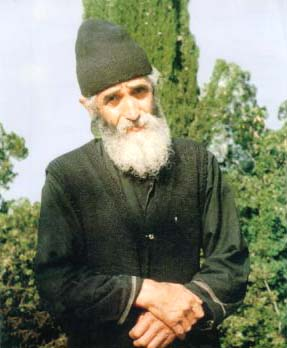    ΒΙΟΓΡΑΦΙΚΑ ΣΤΟΙΧΕΙΑ   Ο γέροντας Παΐσιος υπήρξε μια από τις πιο φωτισμένες αγίες μορφές της Εκκλησίας μας, των τελευταίων δεκαετιών. Γεννήθηκε στα Φάρασα της Καππαδοκίας, που βρίσκεται στη Μικρά Ασία, στις 25 Ιουλίου του 1924 και προτού γίνει μοναχός ονομαζόταν Αρσένιος. Οι γονείς του, Πρόδρομος και Ευλαμπία Ενζεπίδη, ήταν πολύ ευσεβείς, ενώ ο Αρσένιος είχε άλλα 9 αδέλφια. Ο Αρσένιος από τη βρεφική κιόλας ηλικία, δέχτηκε την ευλογία από το Θεό να βαπτισθεί από έναν Άγιο που ζούσε στην περιοχή του, τον Άγιο Αρσένιο τον Καππαδόκη. Ο Άγιος Αρσένιος προβλέποντας τον μελλοντικό αγιασμένο βίο του παιδιού, ζήτησε από την νονά του να το βαφτίσει Αρσένιο λέγοντας χαρακτηριστικά ότι ήθελε να αφήσει και αυτός καλόγερο στο πόδι του, δηλαδή που να έχει το όνομά του. Έναν μήνα σχεδόν μετά τη βάπτιση του Αρσενίου η οικογένεια του ακολούθησε το δρόμο της προσφυγιάς για την Ελλάδα, όπου και τελικά εγκαταστάθηκε στη Κόνιτσα. Ο μικρός Αρσένιος ζούσε έχοντας μεγάλη αγάπη στο Χριστό και την Παναγία μας και είχε πολύ μεγάλο πόθο να γίνει μοναχός. Πολύ του άρεσε να πηγαίνει στο δάσος όπου, κρατώντας έναν ξύλινο σταυρό, που είχε φτιάξει μόνος του, προσευχόταν. Σε ηλικία 21 ετών κατατάσσεται στο στρατό, όπου διακρίνεται για το ήθος και τη γενναιότητα του. Πάντα ζητούσε να πηγαίνει στην πρώτη γραμμή και στις πιο επικίνδυνες θέσεις, προτιμώντας έτσι να βρίσκεται εκείνος σε κίνδυνο και όχι κάποιος άλλος. Πάρα πολλές φορές κινδύνευσε να σκοτωθεί ο ίδιος, και να γλυτώσει κάποιος άλλος συστρατιώτης του. Αφού τελείωσε το στρατό πήγε στο Άγιο Όρος γιατί είχε αποφασίσει να μονάσει εκεί.   Ο Γέρων Παΐσιος ξεχωρίζει και για ένα ακόμη στοιχείο του βίου του· την υπερβολική του άσκηση, αγρυπνία, νηστεία, ανυποχώρητη προσευχή, η οποία δεν μειώθηκε ούτε από το πλήθος όσων κατέφευγαν σ’ αυτόν κατά συρροή για βοήθεια, ούτε από τις ασθένειες οι οποίες, ιδιαιτέρως στο τέλος της ζωής του, τελειοποίησαν και ολοκλήρωσαν ακουσίως την προηγουμένη εκούσια άσκησή του. Βεβαίως, το ότι η άσκηση αυτή έγινε γνωστή και σ’ εμάς, φανερώνει και τη βαθειά του ταπείνωση - εμφανή και στην υπόλοιπη διαγωγή του άλλωστε - εφ’ όσον η ταπείνωση είναι η μόνη ασάλευτη κρηπίδα και σφραγίδα της αγιότητας. Η θαυμαστή ζωή του Γέροντος Παϊσίου, την οποία οδήγησε στο φως η αγάπη του Χριστού για το πλήρωμα της Εκκλησίας Του, επακριβώς βαίνει επί τα ίχνη των παλαιών Αγίων, σε όλες της τις φανερώσεις· στην με απόλυτη υπακοή και εκκοπή θελήματος απαρχή της μοναχικής ζωής στο Κοινόβιο, την σε απόλυτη άσκηση και ησυχία  τελείωση της προσευχής (όσον είναι δυνατόν ανθρώποις), την καθοδήγηση άλλων ψυχών και την ίδρυση «φροντιστηρίων της αρετής» - Μοναστηριών, στην πνευματική κατάρτιση πνευματικών οδηγών κοσμημένων με ανάλογα εκείνου χαρίσματα, στη διόραση και προόρασή του, στο χάρισμα των ιαμάτων, στη με ζήλο υπεράσπιση της Ορθοδοξίας έναντι των αιρέσεων και βλασφημιών, στη θεοπειθή αγαπητική προσευχή υπέρ του κόσμου όλου, της επιγείου πατρίδος του και εκάστης ψυχής, στο χάρισμα της παρακλήσεως και της απλότητας, αλλά και στη γενική συνείδηση της Εκκλησίας, ήδη ενώ ζούσε, ότι είναι άγιος κατά το υπόδειγμα των αρχαίων ασκητών. 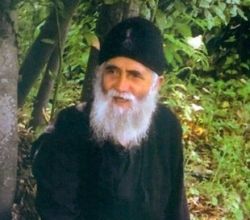 ΠΝΕΥΜΑΤΙΚΟΣ ΑΓΩΝΑΣ   Ο μακαριστός Γέροντας Παΐσιος, βλέποντας ότι στις μέρες μας «η αμαρτία έγινε μόδα», τόνιζε ιδιαίτερα την ανάγκη της μετανοίας και της εξομολογήσεως. «Μετάνοια και εξομολόγηση, μας έλεγε, χρειάζεται πάνω από όλα σήμερα, για να κοπούν τα δικαιώματα, που έδωσαν οι άνθρωποι στον διάβολο, με αποτέλεσμα να αλωνίζει τον κόσμο».      Πολλοί οδηγήθηκαν με την βοήθειά του για πρώτη φορά στο Μυστήριο της εξομολογήσεως, άλλαξαν ζωή, αγωνίζονται ως φιλότιμα παιδιά του Θεού και ζουν από τώρα τον Παράδεισο. «Πάντως οι άνθρωποι, μας έλεγε με χαρά ο Γέροντας, είναι πολύ καλοί. Ποτέ δεν μου συνέβη να πω σε κάποιον να πάει να εξομολογηθεί, και να μην το κάνει». Βέβαια σε αυτό συντελούσε και η μεγάλη του αγάπη, που γέμιζε την ψυχή του ανθρώπου με τον οποίο επικοινωνούσε και την μετέτρεπε από άγονη γη σε καλλιεργήσιμη. ΒΑΣΙΚΗ ΔΙΔΑΣΚΑΛΙΑ1)Σήμερα στον κόσμο θέλουν να δουλεύουν λίγο και να παίρνουν πολλά χρήματα. Αυτό το πνεύμα έχει μπει και σε πνευματικούς ανθρώπους, θέλουν να αγιάσουν χωρίς κόπο.2)Κάποιος οικολόγος είπε:— Γέροντα, είναι επικίνδυνα τα πράγματα, θα καταστρέψουν την γη!— Πόσες φορές τύλιξε ο Διάβολος με την ουρά του όλη τη γη! Δεν αφήνει ο Θεός. Του χαλάει τα σχέδια.3) Όταν ο άνθρωπος δεν αγαπάει τον Θεό, μετά δεν αγαπάει και τους γονείς του, ούτε τη γειτονιά, ούτε το χωριό του, ούτε την πατρίδα του, γιατί και η πατρίδα μια μεγάλη οικογένεια είναι. Αυτός ο άνθρωπος μετά είναι ΑΧΡΗΣΤΟΣ.4) ….Ο Θεός θα αξιοποιήσει όλα τ’ άσχημα. Ναι θα τα αξιοποιήσει.5) Στο χωριό καμιά φορά που ήμασταν καθισμένοι έξω από τις πόρτες και περνούσε κανένας ηλικιωμένος, όλοι σηκώνονταν άνδρες και γυναίκες· υπήρχε σεβασμός. Ιδιαίτερα αν ήταν κανένας ηλικιωμένος άνδρας. Σήμερα πονήρεψαν οι άνθρωποι, βλέπεις σήμερα ΟΛΑ σπρώχνουν τον άνθρωπο προς το κακό. Μια φορά στο λεωφορείο σηκώθηκα να κάτσει κάποιος, ήταν και μικρότερος. Κουρασμένος από τη δουλειά θα είναι ο άνθρωπος, εμείς οι μοναχοί το κάνουμε και για άσκηση. Άρχιζε να φωνάζει κάποιος: «Βρε τον πονηρό τον καλόγερο, σηκώθηκε για να κάτσει ο ξάδελφός του. Άστα αυτά, δεν περνάνε». Τι να του πεις;   Mια άλλη φορά βλέπω μια τσιγγάνα, είχε 8-9 παιδιά. Προσπαθούσε να μπει στο λεωφορείο. Τ’ άρπαζε ο εισπράκτορας, τα πετούσε μέσα!! Μάννα είναι, δεν κάνει, είχε και ένα μωρό στην αγκαλιά. Σηκώθηκα να την βοηθήσω. Τι κι αν είναι τσιγγάνα; Άνθρωπος είναι. Κατά σάρκα αδελφή μου από τον Αδάμ. Μπορεί να μην είναι Χριστιανή για να είναι και πνευματική αδελφή μου, αλλά έχουμε τον ίδιο πατέρα, τον Αδάμ, τον Θεό.Άρχισε να φωνάζει ο εισπράκτορας:— Ο καλόγερος έβαλε και την φίλη του μέσα.Δεν υπάρχει σεβασμός, αγάπη πια.6) ….θα χειροτερέψουν τα πράγματα αλλά μετά θα ξανάρθουν στη θέση τους… 7)   Η ταπείνωση για το Άγιο ήταν το θεμελιώδες στοιχείο της σωτηρίας του ανθρώπου και γενικότερα το στοιχείο το οποίο επιφέρει τις καλές σχέσεις μεταξύ των ανθρώπων. Ανέφερε μάλιστα ότι ο Θεός «αδυνατεί» να βοηθήσει όταν ο άνθρωπος δεν ταπεινώνεται και προσπαθεί τότε με κάθε τρόπο να επιφέρει την ταπείνωση, μέσω των παθών. Χωρίς ταπείνωση, συνέχιζε, δεν επέρχεται η Θεία Χάρις, κλείνουμε την καρδιά μας στον Χριστό και ότι αρχικά «κερδίζουμε» γρήγορα το ξαναχάνουμε.ΘΑΥΜΑΤΑ   (ΑΝΤΙΠΡΟΣΩΠΕΥΤΙΚΑ)   1)Πριν από έξι χρόνια, ένας νεαρός άνδρας πήγε για εξομολόγηση πολλές φορές. Ήταν ένας αναρχικός, φορούσε σκουλαρίκια και είχε πάρει πολλές ουσίες. Ένας από τους φίλους του, είχε ένα βιβλίο για τη ζωή του Γέροντα Παϊσίου. Τον Δεκέμβριο του 1996, δύο χρόνια μετά το θάνατο του Γέροντα, αυτός ο φίλος μου επισκέφτηκε τη Μονή στη Σουρωτή. Στο βιβλιοπωλείο υπήρχε ένα ζευγάρι με το κοριτσάκι τους και ο πατέρας τους, δύο μεσήλικες γυναίκες και ένας νεαρός άνδρας. Ξαφνικά όλοι άκουσαν μια δυνατή κραυγή. Μία από τις μεσήλικες κατέρρευσε στο πάτωμα, άρχισε να χτυπά τον εαυτό της και να φωνάζει άγρια, στρίβοντας το κεφάλι της βίαια. Ήταν πραγματικά ένα τρομερό θέαμα. Η γυναίκα με το μικρό κορίτσι έφυγε από το βιβλιοπωλείο, ενώ οι άλλοι άνθρωποι προσπάθησαν να βοηθήσουν τη γυναίκα που ήταν στο πάτωμα. Η γυναίκα φώναξε, με μια άγρια, απίστευτα ανδρική φωνή: «Εγώ θα αναλάβω τα παιδιά σας και θα σας δείξω. Και τώρα θα βάλω το σημάδι μου 666 στα χέρια ,σε όλους εσάς. Θα είστε όλοι στη λατρεία μου, εσείς χαμένοι και ηλίθιοι." Η φωνή είπε, επίσης, πολλές άλλες προσβολές εναντίον ανθρώπων. Η γυναίκα στο πάτωμα φάνηκε φοβισμένη. Η ανδρική φωνή που έβγαινε από μέσα της έλεγε: «Παΐσιος, δεν με καίνε, δεν με καίνε. Ξέρω ότι θέλετε να με στείλετε πίσω τα κύπελλα της κόλασης (Τάρταρα). Αυτός είναι ο λόγος για τον οποίο αυτό το χαμένο μου φέρνει όλα αυτά τα μοναστήρια. Γιατί Παΐσιος είναι να την βοηθήσει; Εσύ με καις.» Αφού το είπε αυτό άρχισε να χτυπά το κεφάλι της, τόσο σκληρά στο πάτωμα που φοβηθήκαμε ότι θα τραυματίσει το κρανίο της. Σε αυτό το σημείο, αυτό έγινε πολύ σαφές ότι είχε προσβληθεί από δαίμονα. Αυτή φώναξε και πάλι με τη φωνή του δαίμονα λέγοντας «Ααα, τώρα η Μαρία έχει έρθει πάρα πολύ κοντά, που με καίει Παΐσιος." Άφησε μια μεγάλη κραυγή και τότε έμεινε ακίνητη σαν να είχε λιποθυμήσει ξανά. Οι άνθρωποι που στέκονται γύρω της, πλησίασαν με προσοχή και στη συνέχεια την κάλυψαν με τα παλτά τους. Μόλις ηρέμησε, την σήκωσαν από το πάτωμα, άνοιξε τα μάτια της και έκλαιγε σιγανά. Στη συνέχεια έδωσε τις ευχαριστίες από τα βάθη της ύπαρξής της, λέγοντας: «Σας ευχαριστώ Γέροντα, ευχαριστώ τον Θεό μου." Συνέχισε λέγοντας το ίδιο ξανά και ξανά, με μεγάλη ευγνωμοσύνη. Σηκώθηκε και στάθηκε μπροστά στην εικόνα του Ιησού και της Παναγίας και στη συνέχεια φώναξε με δυνατή φωνή: «Θεέ μου, Θεέ μου, πώς θα με δεχτείς στους κόλπους σας, εμένα, την ανάξια; Σας ευχαριστώ, Θεέ μου, σας ευχαριστώ Γέροντα Παΐσιε. Δεν είμαι άξια αυτής της βοήθειας, ο Θεός μου. " Η σκηνή ήταν πολύ συγκινητική.   Ήταν πολύ προφανές ότι η γυναίκα ήταν στην κατοχή ενός δαίμονα. Όπως έφευγε, γύρισε και είπε ότι είχε ονειρευτεί τον Γέροντα Παΐσιο και της είπε στο όνειρο: "Έλα στον τάφο μου και θα σε κάνω καλά". Όταν πήγε στη Μονή ρώτησε που ήταν ο τάφος του Γέροντα. Προσκύνησε στον τάφο τη χάρη του Γέροντα και στη συνέχεια πήγε στο βιβλιοπωλείο, όπου το όλο περιστατικό εκτυλίχθηκε μπροστά στα μάτια μας.    2) Η παρακάτω ιστορία έρχεται από ένα Ρώσο γιατρό, από τη Μόσχα. Μας λέει: «Έχω υποστεί κάποιο τρομερό τραυματισμό σε ατύχημα και τυφλώθηκα από το ένα μάτι. Η οικογένειά μου με έφερε στο Γενικό Νοσοκομείο της Μόσχας. Το νοσοκομείο ήταν ασφυκτικά γεμάτο, οπότε με έβαλαν σε ένα φορείο στο διάδρομο. Εκείνο το βράδυ, δεν είχα κοιμηθεί καθόλου. Προσευχήθηκα και ήμουν πολύ ανήσυχος.  Προς το πρωί, όταν ήμουν σε μια κατάσταση μεταξύ ύπνου και εγρήγορσης, ο Γέροντας Παΐσιος ήρθε σε μένα. Τον είδα ξεκάθαρα και τον αναγνώρισα, γιατί είχα διαβάσει ένα βιβλίο για τη ζωή του. Κάλυψε το κεφάλι μου με ένα μαντήλι και εξαφανίστηκε. Εκείνη ακριβώς τη στιγμή κατάλαβα ότι μπορούσα να δω με τα μάτια μου.  Οι γιατροί δεν είχαν πια να κάνουν τίποτα. Στο νοσοκομείο έμεινα από 4 έως 11 Φεβρουαρίου 2002. Ευχαριστώ τον Θεό για το έλεός Του σε μένα και για τις πρεσβείες του Γέροντα Παϊσίου.     3)Ένα σύγχρονο θαύμα του γέροντος Παϊσίου έλαβε χώρα σε ένα μικρό χωριό των Σερρών. Το περιέγραψε στον υποδιάκονο Αμφιλόχιο, του Ιερού Καθεδρικού Ναού των Ταξιαρχών Σερρών, ο βιώσας το Θαύμα Παντελής Κ. Ο Παντελής 18 ετών, νέος χρήστης ναρκωτικών ουσιών, είχε ένα τρομερό ατύχημα με το μηχανάκι του λίγο πιο έξω από το χωριό του με αποτέλεσμα να τραυματιστεί σοβαρά στο κεφάλι και να πάθει εγκεφαλική διάσειση. Πιθανότατα ήταν υπό την επήρεια ουσιών γιατί παρόλο που ήταν σε προγράμματα αποτοξίνωσης, το δαιμόνιο αυτό της ηρωίνης δεν έλεγε να βγει από μέσα του. Μπήκε εσπευσμένα στην μονάδα εντατικής θεραπείας του Γενικού Νοσοκομείου Σερρών με κρανιοεγκεφαλικές κακώσεις. Οι γιατροί τον είχαν σε καταστολή και μετά και από ενδονοσοκομειακή μόλυνση ήταν σε κώμα με τελική γνωμάτευση ότι ήταν εγκεφαλικά νεκρός. Οι γιατροί μην έχοντας άλλα μέσα στη διάθεσή τους, σήκωσαν τα χέρια ψηλά και είπαν στην χαροκαμένη μητέρα του ότι είναι στα χέρια του Θεού. Η ημερομηνία της τελικής γνωμάτευσης για εγκεφαλικό θάνατο ήταν η 13η Ιουλίου. Σε μία ημέρα ο γιος της θα έκλεινε τα 18 του χρόνια, και αντί να μπει στην ενήλικη ζωή, τον έβλεπε στο κρεβάτι να παλεύει, όχι για τον γνωστό αγώνα κατά της μάστιγας των ναρκωτικών, αλλά τελείως άμεσα για την επιβίωσή του. Η αξιαγάπητη Κυρία Αναστασία δε το έβαλε κάτω. Με την προτροπή του άγιου πνευματικού της , παππούλη Αθανάσιου, πήρε το ΚΤΕΛ για Θεσσαλονίκη την επόμενη ημέρα και κατευθύνθηκε προς την Ιερά Μονή του Αγίου Ιωάννου του Θεολόγου στη Σουρωτή Θεσσαλονίκης. Γνώριζε για το μεγαλείο του γέροντα Παϊσίου , δε γνώριζε όμως ότι εκείνη την ημέρα 14 Ιουλίου συμπληρωνόντουσαν 18 χρόνια από την κοίμηση του γέροντα. Όταν έφτασε και είδε τη λαοσύναξη απόρησε, αλλά όταν της είπαν ότι ο γέροντας πέθανε την ίδια μέρα που γέννησε τον μονάκριβο γιο της κόντεψε να λιποθυμήσει. Ένιωσε κάτι που δεν μπορεί ακόμα να περιγράψει. Μια ένωση με το Θείο, την αύρα του γέροντα και γενικά ότι κάτι καλό θα βγει. Παρόλη την κρισιμότητα της κατάστασης του γιού της, δε το χρησιμοποίησε σαν αιτία και περίμενε με ταπείνωση και γονατιστή πάνω από 4 ώρες μέχρι να έρθει η σειρά της να προσκυνήσει το μέρος όπου κοιμάται ο γέροντας Παΐσιος. Προσευχήθηκε για το σπλάχνο της και πήρε λίγο χώμα από το μνήμα, το οποίο χώμα το πήγε στον πνευματικό της, και ο οποίος αφού το διάβασε, έφτιαξε ένα αυτοσχέδιο φυλακτό. Η κυρία Αναστασία έτρεξε στο νοσοκομείο και το εναπόθεσε κάτω από το μαξιλάρι του παιδιού της. Το επόμενο πρωί ο Παντελής συνήλθε υγιέστατος κάτι που οι γιατροί αδυνατούσαν να εξηγήσουν. Μια έντονη ευωδία είχε κατακλύσει το δωμάτιο και αργότερα διαπίστωσαν ότι αυτή η μυρωδιά, προέρχονταν από το μαξιλάρι του Παντελή, στο οπoίο  η μητέρα του είχε τοποθετήσει κρυφά το φυλαχτό με το χώμα από τον τάφο του Γέροντα. Το μόνο που θυμάται ο Παντελής από το λήθαργο του, είναι η φιγούρα ενός μαυροφορεμένου γέροντα να του λέει: ΄΄άντε σήκω παλικάρι μου να πας στη μαμά σου. Τα κόλλυβα σου δε τα έχεις στο ζωνάρι. Θα αργήσουμε να τα φάμε΄΄. Ο Παντελής από εκείνο το πρωινό έχει μια αποστροφή για τα ναρκωτικά και υγιέστατος διαβάζει και προσπαθεί να μπει στο πανεπιστήμιο. Εξομολογείται στον πνευματικό της μητέρας του και θέλησε να μοιραστεί το θαύμα που βίωσε η οικογένεια του , με τον υποδιάκονο Αμφιλόχιο. "Ο Θεός μερικές φορές, όταν κάποιος δεν καταλαβαίνει με το καλό, του δίνει μια δοκιμασία, για να συνέλθει. Αν δεν υπήρχε λίγος πόνος, αρρώστιες κ.λπ., θα γίνονταν θηρία οι άνθρωποι· δεν θα πλησίαζαν καθόλου στον Θεό."               Εφηβικά χρόνια και ο στρατός   Στο διάστημα που μεσολάβησε μέχρι να υπηρετήσει στο στρατό ο Αρσένιος δούλεψε σαν ξυλουργός. Όταν του παραγγελνόταν να κατασκευάσει κάποιο φέρετρο, ο ίδιος συμμεριζόμενος την θλίψη της οικογένειας, αλλά και τη φτώχεια της εποχής, δεν ζητούσε χρήματα.   Το 1945 ο Αρσένιος κατατάχτηκε στο στρατό και υπηρέτησε σαν ασυρματιστής κατά τον ελληνικό εμφύλιο. Όσο καιρό δεν ήταν ασυρματιστής, ζητούσε να πολεμεί στην πρώτη γραμμή, προκειμένου κάποιοι οικογενειάρχες, να μην βλαφτούν. Το μεγαλύτερο όμως διάστημα της θητείας του το υπηρέτησε με την ειδικότητα του ασυρματιστή. Απολύθηκε από το στρατό το 1949.                           Μοναστικός Βίος    Τα πρώτα χρόνια.   Ο πατέρας Παΐσιος πρώτη φορά εισήλθε στο Άγιο Όρος για να μονάσει το 1949, αμέσως μετά την απόλυσή του από το στρατό. Όμως επέστρεψε στα κοσμικά για ένα χρόνο ακόμα, προκειμένου να αποκαταστήσει τις αδελφές του. Έτσι το 1950 πήγε στο Άγιο Όρος. Η πρώτη μονή στην οποία κατευθύνθηκε και παρέμεινε για ένα βράδυ ήταν η Μονή Αγίου Ιωάννου του Θεολόγου στις Καρυές. Εν συνεχεία κατέλυσε στη σκήτη του Αγίου Παντελεήμονος, στο κελί των Εισοδίων της Θεοτόκου. Εκεί θα γνωρίσει τον πατέρα Κύριλλο που ήταν ηγούμενος στη μονή και θα τον ακολουθήσει πιστά.   Λίγο αργότερα αποχώρησε από τη μονή και κατευθύνθηκε στη Μονή Εσφιγμένου. Εκεί τελέσθηκε η τελετή της «ρασοευχής» και πήρε το πρώτο όνομά του που ήταν Αβέρκιος. Και εκεί αμέσως ξεχώρισε για την εργατικότητά του, τη μεγάλη αγάπη και κατανόηση που έδειχνε για τους «αδελφούς» του, την πιστή υπακοή στο γέροντά του, την ταπεινοφροσύνη του, αφού θεωρούσε εαυτόν κατώτερο όλων των μοναχών στην πράξη. Προσευχόταν έντονα και διάβαζε διαρκώς, ιδιαίτερα τον Αββά Ισαάκ.
   Το 1954 έφυγε από τη μονή Εσφιγμένου και κατευθύνθηκε προς την Μονή Φιλοθέου, που ήταν ιδιόρυθμο μοναστήρι όπου μόναζε και ένας θείος του. Η συνάντησή του όμως με τον Γέροντα Συμεών θα είναι καταλυτική για την πορεία και διαμόρφωση του μοναχικού χαρακτήρα του Παϊσίου. Μετά από δύο χρόνια, το 1956, χειροθετήθηκε «Σταυροφόρος» και πήρε το «Μικρό Σχήμα». Τότε ήταν τελικά που ονομάστηκε και «Παΐσιος», χάρη στο Μητροπολίτη Καισαρείας Παΐσιο τον Β΄, ο οποίος ήταν και συμπατριώτης του. Ο Γέρων Αυγουστίνος αυτήν την περίοδο απέκτησε στενή σχέση με τον Παΐσιο.   Το 1958, ύστερα από «εσωτερική πληροφόρηση», πήγε στο Στόμιο Κονίτσης. Εκεί πραγματοποίησε έργο το οποίο αφορούσε στους ετερόδοξους αλλά περιελάμβανε και τη βοήθεια των βασανισμένων και φτωχών Ελλήνων, είτε με φιλανθρωπίες, είτε παρηγορώντας τους και στηρίζοντάς τους ψυχολογικά, με αιχμή το λόγο του Ευαγγελίου. Επί 4 έτη έμεινε στην Ιερά Μονή Γενεθλίων της Θεοτόκου στο Στόμιο, όπου αγαπήθηκε πολύ από τον λαό της περιοχής για την προσφορά και τον μετριοπαθή χαρακτήρα του.    Από εκεί πήγε στο Όρος Σινά στο κελί των Αγίων Γαλακτίωνος και Επιστήμης. Ο Γέροντας εργαζόταν ως ξυλουργός και ό,τι κέρδιζε το έδινε σε φιλανθρωπίες στους Βεδουίνους, ιδίως τρόφιμα και φάρμακα.Οι ασθένειες του Γέροντα.    Το 1966 ο γέροντας νοσηλεύθηκε στο Νοσοκομείο Παπανικολάου λόγω βρογχεκτασιών. Μετά την επέμβαση για την αφαίρεσή τους και λόγω της χρήσης ισχυρών αντιβιοτικών ο γέροντας έπαθε ψευδομεμβρανώδη κολίτιδα, η οποία του άφησε μόνιμα δυσπεπτικά προβλήματα. Κάποια στιγμή, ενώ εργαζόταν στην πρέσσα που είχε στο κελί του, έπαθε βουβωνοκήλη. Αρνήθηκε να νοσηλευτεί και υπέμεινε καρτερικά την ασθένεια, η οποία του έδινε φοβερούς πόνους για τέσσερα ή πέντε χρόνια. Κάποια μέρα σε μια επίσκεψή του στη Σουρωτή, κάποιοι γνωστοί του γιατροί κυριολεκτικά τον απήγαγαν και τον οδήγησαν στο Θεαγένειο νοσοκομείο, όπου και χειρουργήθηκε. Παρά την αντίθεση των γιατρών, ο γέροντας συνέχισε τη σκληρή ασκητική ζωή και τις χειρωνακτικές εργασίες κάτι που επιδείνωσε και άλλο την κατάσταση της υγείας του.Το τέλος της ζωής του.   Μετά το 1993 άρχισε να παρουσιάζει αιμορραγίες για τις οποίες αρνούνταν να νοσηλευτεί λέγοντας χαρακτηριστικά ότι «όλα θα βολευτούν με το χώμα». Τον Νοέμβριο του ίδιου έτους ο Παΐσιος βγαίνει για τελευταία φορά από το Όρος και πηγαίνει στη Σουρωτή, στο Ησυχαστήριο του Αγίου Ιωάννη του Θεολόγου για τη γιορτή του Αγίου Αρσενίου (10 Νοεμβρίου). Εκεί μένει για λίγες μέρες και ενώ ετοιμάζεται να φύγει ασθενεί και μεταφέρεται στο Θεαγένειο, όπου του γίνεται διάγνωση για όγκο στο παχύ έντερο. Στις 4 Φεβρουαρίου του 1994 ο γέροντας χειρουργείται.   Παρότι η ασθένεια δεν σταμάτησε (παρουσίασε μεταστάσεις στους πνεύμονες και στο ήπαρ), ο γέροντας ανακοίνωσε την επιθυμία του να επιστρέψει στο Άγιο Όρος στις 13 Ιουνίου. Ο υψηλός πυρετός όμως και η δύσπνοια τον ανάγκασαν να παραμείνει.   Στο τέλος του Ιουνίου οι γιατροί του ανακοινώνουν ότι τα περιθώρια ζωής του ήταν δύο με τρεις εβδομάδες το πολύ. Τη Δευτέρα 11 Ιουλίου (γιορτή της Αγίας Ευφημίας) ο γέροντας κοινώνησε για τελευταία φορά γονατιστός μπροστά στο κρεβάτι του. Τις τελευταίες μέρες της ζωής του αποφάσισε να μην παίρνει φάρμακα ή παυσίπονα, παρά τους φρικτούς πόνους της ασθένειάς του.    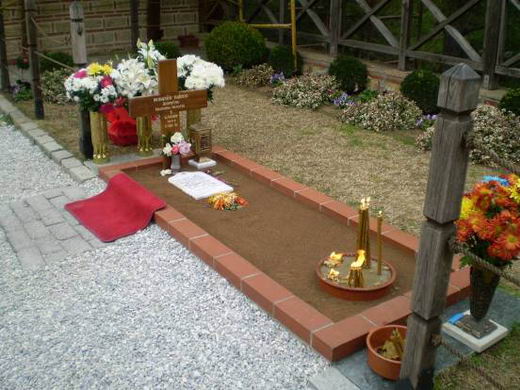 Τελικά την Τρίτη 12 Ιουλίου 1994 (με το νέο ημερολόγιο) και ώρα 11:30 το βράδυ την ησυχία τάραξε μια δυνατή βροντή! Κατόπιν με συνεχείς αστραπές φωτιζόταν όλο το Άγιον Όρος. Το απόγευμα έγινε γνωστό ότι ο γέροντας είχε περάσει πια στην αιωνιότητα.   Ενταφιάστηκε στο Ιερό Ησυχαστήριο του Αγίου Ιωάννη του Θεολόγου στη Σουρωτή Θεσσαλονίκης. Έκτοτε, κάθε χρόνο στις 11 προς 12 Ιουλίου, στην επέτειο κοιμήσεως του Γέροντος, τελείται αγρυπνία στο Ιερό Ησυχαστήριο, με συμμετοχή χιλιάδων πιστών.   Υπάρχουν βεβαίως πάρα πολλοί άλλοι άνθρωποι που γνώρισαν το Γέροντα Παΐσιο, άκουσαν τη διδασκαλία του, διαπίστωσαν την αγιότητά του, δέχτηκαν τα δώρα της προσευχής του. Όλοι αυτοί ομολογούν πως ο γέροντας Παΐσιος ο Αγιορείτης είναι ένας από τους πιο σημαντικούς αγίους ασκητές του 20ου αιώνα.ΜΑΡΤΥΡΙΕΣ   ΕΥΕΡΓΕΤΗΘΕΝΤΩΝ    "Από τα δώδεκα μου χρόνια υπέφερα από δαιμόνιο. Η ζωή μου είχε γίνει μαρτύριο. Μετά τους εξορκισμούς που μου διαβάζανε αισθανόμουν σαν να με είχαν δείρει.Το Α' Σάββατο των νηστειών, το έτος 1995, ο πνευματικός μου προγραμμάτισε να κάνουμε αγρυπνία στην Σουρωτή.   Πριν ξεκινήσουμε, αισθάνθηκα άγριο πόλεμο.  Σε όλη την αγρυπνία δεν αισθάνθηκα καθόλου νύστα. Ήμουν στο κέντρο της Εκκλησίας κάτω και γύρω-γύρω μοναχές. Τελείωσε η αγρυπνία και άρχισαν να διαβάζουν αγιασμό. Αγρίεψα πολύ. Με πήγαν να φιλήσω τα λείψανα του Αγίου Αρσενίου.   Ήταν η πρώτη φορά, το λέω και ανατριχιάζω, που αισθάνθηκα και σωματικά κάψιμο. Στο τέλος γύρισα και είπα "Παΐ., Παΐ.". Με ρώτησε η Ηγουμένη : "Παΐσιος;" και κούνησα καταφατικά το κεφάλι μου. Τότε αγρίεψα πάρα πολύ, άρχισα να τσιρίζω, με πήγαν στον τάφο, και εκεί φώναξα τρεις φορές "Άγιος".Ενώ ήθελα και προσπαθούσα να φύγω με πιάσανε και... με το ζόρι με ξαπλώσανε στον τάφο του Γέροντα ανάσκελα. Είδα τότε το γέροντα να ανασηκώνεται από τη μέση και πάνω σαν να ξυπνά από ύπνο, όχι σαν νεκρός. Ήταν ακριβώς ο ίδιος με τα γένια και τα ράσα του. Ήταν θέμα δευτερολέπτου. Με ακούμπησε με το χέρι του στο μέτωπο και την ίδια στιγμή είδα να βγαίνει μαύρος καπνός από το στόμα μου. Ηρέμησα παντελώς, αλλά ο σωματικός πόνος δεν έφυγε αμέσως. Κοιμήθηκα και από τον πόνο ξυπνούσα λέγοντας "Πονάω πολύ".  Επί σαράντα μέρες όμως ένοιωθα μια τέτοια χαρά, που από την χαρά μου έκλαιγα. Ίσως να ήταν παράτολμο αυτό που είπα : "Θεέ μου, έστω και μια ολόκληρη ζωή να βασανίζομαι όπως πρώτα, φθάνει να αισθανθώ πάλι, έστω και για ένα λεπτό αυτή την χαρά".ΧΡΟΝΟΛΟΓΙΚΟΣ ΠΙΝΑΚΑΣ ΤΗΣ ΖΩΗΣ ΤΟΥ ΓΕΡΟΝΤΑ ΠΑΪΣΙΟΥ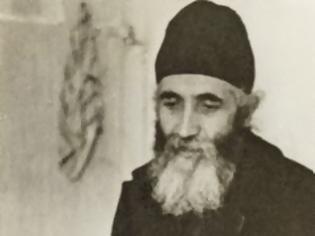 1924: Γέννηση του Αρσενίου Εζνεπίδη στα Φάρασα της Καππαδοκίας(Ιούλιος)Φυγή και ξεσπίτωμα(Αύγουστος).Η μεγάλη ώρα της Ελλάδας. Εγκατάσταση στην πατρίδα – Κόνιτσα (Σεπτέμβριος)1950: Πηγαίνει στο Άγιον Όρος.1953: Αρχάριος στην Ιερά Μονή Εσφιγμένου1956: Εγκαταβιώνει στην Ιερά Μονή Φιλοθέου.1958: Μεταβαίνει στην Κέρκυρα για την εκταφή και ανακομιδή  του Αγίου Πατρός Αρσενίου (Οκτώμβριος).Πηγαίνει ως μοναχός στην Ιερά Μονή Στομίου (Κόνιτσα).1962: Αναχωρεί  από την Κόνιτσα για νέους πνευματικούς αγώνες στο Σινά.1964: Επιστρέφει από το Σινά στο Άγιον Όρος και εγκαταβιώνει σε Ιβηρική Σκήτη.1965: Διακονεί  ως Δικαίος της Σκήτης.1968: Έρχεται και εγκαταβιώνει  στην άκρη της Καψάλας  στο Σταυρονικητιανό  Κελλί <<Τίμιος Σταυρός>>.1970: Μεταφέρει τα Λείψανα του Πατρός Αρσενίου από την Κόνιτσα στο νεόκτιστο Γυναικείο Ησυχαστήριο του <<Αγίου Ιωάννου του Θεολόγου>>  στη Σουρωτή Θεσσαλονίκης.1971: Δέχεται πνευματικές <<επισκέψεις>> από τον Άγιο Αρσένιο και τον Ρώσσο Ησυχαστή παπαΤύχωνα , που αναπαύονται στην θριαμβεύουσα Εκκλησία.Αρχίζει την συγγραφή της βιογραφίας  του  Πνευματικού πατέρα του Αγίου Αρσενίου.1972: Πραγματοποιεί εκδρομή στα Φάρασα στη γη που τον είδε να γεννιέται. 1975: Εκδίδει  το βιβλίο του <<Ο Άγιος Αρσένιος ο Καππαδόκης>> το οποίο γνωρίζει αλλεπάλληλες εκδόσεις με δεκάδες χιλιάδες αντίτυπα.1977: Ολοκληρώνει την βιογραφία του Γέροντα Ησυχαστή παπα-Τύχωνα.1979: Μετακινείται στο Κουτλουμουσιανό Κελλί <<Παναγούδα>>.1986: Δημοσιεύεται το βιβλίο του <<Ο Γέρων Χατζηγεώργης ο Αθωνίτης 1809-1886>>.1987: Κυκλοφορεί  χειρόγραφο σημείωμα με σκέψεις του για τα <<Σημεία των καιρών 666>>.1993: Εκδίδεται το τρίτο βιβλίο του <<Αγιορείται Πατέρες και Αγιορείτικα>>.1994: <<Μελετήσας την Ανάσταση>> κοιμήθηκε για να ξυπνήσει… μέσα στον Παράδεισο (12 Ιουλίου).Άγιος Πορφύριος: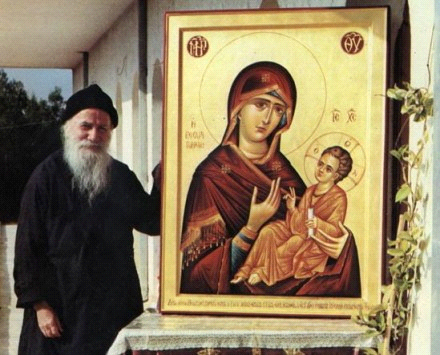 Α) Βιογραφικά στοιχεία του αγίου.    Ο Όσιος Πορφύριος ὁ Καυσοκαλυβίτης γεννήθηκε στις 7 Φεβρουαρίου 1906 στο χωριό Άγιος Ιωάννης Καρυστίας Ευβοίας, που είναι κοντά στο Αλιβέρι. Οι γονείς του ήσαν πτωχοί, αλλ’ ευσεβείς γεωργοί. Ο πατέρας του ονομαζόταν Λεωνίδας Μπαϊρακτάρης και η μητέρα του Ελένη, το γένος Αντωνίου Λάμπρου. Ο πατέρας του είχε κλήση μοναχική, αλλά τελικά δεν έγινε μοναχός. Υπήρξε, όμως, ψάλτης στο χωριό του και δίδαξε στο Γέροντα την παράκληση της Παναγίας και ό,τι άλλο μπορούσε από την αγία πίστη μας. Ο Γέροντας Πορφύριος κατά τη βάπτισή του πήρε το όνομα Ευάγγελος, ήταν δε το τέταρτο από τα πέντε παιδιά των γονέων του. Η φτώχεια ανάγκασε τον πατέρα του Γέροντα να ξενιτευτεί και να πάει να δουλέψει στην κατασκευή της διώρυγας του Παναμά. Φοίτησε στο σχολείο του χωριού του μόνο για δύο χρόνια. Από οκτώ χρονών εργαζόταν. Έπιασε δουλειά στο ανθρακωρυχείο της περιοχής του και στη συνέχεια σε παντοπωλείο στη Χαλκίδα και στον Πειραιά. Ο Γέροντας ως παιδί είχε έντονα πρόωρη ανάπτυξη. Όπως διηγήθηκε ο ίδιος, από οκτώ χρονών ξυριζόταν. Από την παιδική ηλικία ήταν σοβαρός, εργατικότατος, επιμελής και έδειχνε πολύ μεγαλύτερος από τα χρόνια του.   Ο πατήρ αφιέρωσε από μικρή ηλικία την ζωή του στον μοναχισμό, έγινε μοναχός σε ηλικία δεκατεσσάρων ετών και πήρε το όνομα Νικήτας. Μετά από δύο χρόνια έγινε μεγαλόσχημος. Λίγο αργότερα ο Θεός του δώρισε το διορατικό χάρισμα που τον ανάδειξε άγιο.   Ο μοναχός Νικήτας ποτέ δεν σκέφθηκε να αφήσει το Άγιον Όρος και να γυρίσει στον κόσμο. Ο πύρινος θείος έρωτάς του προς το Σωτήρα Χριστό μας τον έσπρωχνε να επιθυμεί και να ονειρεύεται να βρεθεί στην απόλυτη έρημο, μόνος με μόνον τον άκρον των εφετών, τον γλυκύτατο Ιησού. Όμως, μια βαριά πλευρίτιδα, που άρπαξε μαζεύοντας σαλιγκάρια στα απόκρημνα βράχια, η οποία τον βρήκε καταεξαντλημένο από τη συνεχή υπεράνθρωπη άσκηση, ανάγκασε τους Γεροντάδες του να του δώσουν εντολή να εγκατασταθεί σ’ ένα μοναστήρι στον κόσμο, για να γίνει καλά. Υπάκουσε και γύρισε, αλλά, μόλις συνήλθε, επέστρεψε στην καλύβη της μετανοίας του.    Ξαναρρώστησε όμως, και έτσι οι Γέροντές του με μεγάλη θλίψη τον ξανάστειλαν στον κόσμο οριστικά. Έτσι τον βρίσκουμε να μονάζει στα δεκαεννέα του χρόνια στη Μονή Λευκών του Αγίου Χαραλάμπους, κοντά στη γενέτειρά του. Συνέχισε κι εδώ την αγιορείτικη τακτική του, “τα ψαλτήρια του” και τα όμοια, μόνο που αναγκαστικά περιόρισε τη νηστεία του μέχρις ότου αποκατασταθεί η υγεία του.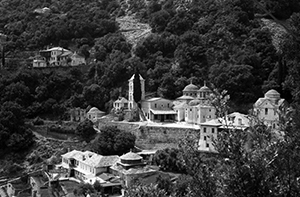 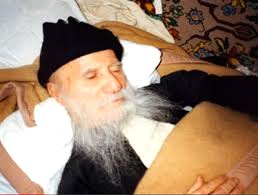    Ο Γέροντας Πορφύριος κοιμήθηκε στις 2 Δεκεμβρίου 1991 στο Κελί του στα Καυσοκαλύβια. Στην αγιοκατάταξη του Γέροντος Πορφυρίου προχώρησε η Αγία και Ιερά Σύνοδος του Οικουμενικού Πατριαρχείου, κατά την συνεδρίασή της 27ης Νοεμβρίου, 2013 υπό τον Οικουμενικό Πατριάρχη Βαρθολομαίο. Ο εορτασμός του Αγίου Πορφυρίου του Καυσοκαλυβίτου γίνεται στις 2 Δεκεμβρίου, ημέρα της κοιμήσεώς του.        -Οι πνευματικοί αγώνες του:  Ο Γέροντάς του, ο παπα-Παντελεήμονας, τον οδήγησε στα Καυσοκαλύβια, στην καλύβη του Αγίου Γεωργίου, στην οποία ασκήτευε μαζί με τον ομομήτριο αδελφό του παπα-Ιωαννίκιο. Έτσι ο Γέροντας Πορφύριος απέκτησε ταυτόχρονα δύο Γεροντάδες και έκανε και στους δύο άκρα, αδιάκριτη και χαρούμενη υπακοή. Επιδόθηκε με ζήλο στην εκούσια άσκηση και το παράπονό του ήταν ότι οι Γέροντές του δεν του απαιτούσαν ακόμη μεγαλύτερη. Δεν γνωρίζουμε ακόμη επακριβώς τα ασκητικά παλαίσματά του, γιατί δεν μιλούσε γι’ αυτά. Από τα λίγα, που ανέφερε σπανίως σε ελάχιστα πνευματικά του παιδιά, συμπεραίνουμε ότι η άσκησή του ήταν συνεχής, εντατική, χαρούμενη και σκληρή. Ξυπόλυτος στα χιόνια και στα κακοτράχαλα μονοπάτια. Με λίγο ύπνο στο πάτωμα, με μια κουβέρτα και με ανοιχτό το παράθυρο, ακόμη κι όταν χιόνιζε. Με πολλές μετάνοιες, με γυμνό το σώμα από τη μέση και πάνω για να μην τον ενοχλεί η νύστα. Με εργασία την ξυλογλυπτική και στο ύπαιθρο, για ξύλα, για σαλιγκάρια, για κουβάλημα χώματος στην πλάτη από μεγάλες αποστάσεις, προκειμένου να δημιουργηθεί μικρός κήπος στα βραχώδη μέρη της καλύβης του Αγίου Γεωργίου. Και ταυτόχρονα εντονότατη συγκέντρωση της προσοχής στα αναγνώσματα και τα τροπάρια των ιερών ακολουθιών και αποστήθισή τους. Επί πλέον αποστήθιση των ιερών Ευαγγελίων κατά τη διάρκεια του εργοχείρου και συνεχής επανάληψή τους, ώστε στο μυαλό να μη μπορεί να μπει αργός λόγος ή μη καλός λογισμός. Ήταν, κατά το χαρακτηρισμό, που ο ίδιος έδωσε στη ζωή του εκείνα τα χρόνια “αεικίνητος”. Αλλά το βασικό, το κύριο γνώρισμα της άσκησής του, δεν ήταν τα σωματικά παλαίσματα. Ήταν η πλήρης υποταγή στο Γέροντά του, η απόλυτη εξάρτησή του από αυτόν, η ολοκληρωτική εξαφάνιση του θελήματός του μέσα στο θέλημα εκείνου, η γεμάτη αγάπη, εμπιστοσύνη και θαυμασμό αφοσίωσή του στο Γέροντά του, η ταύτισή του με εκείνον, η οποία τον έκανε δεκτικό της διοχέτευσης των βιωμάτων του στη δική του ζωή. Αυτό είναι το μυστικό, αυτό είναι το κλειδί, το ουσιώδες και κύριο.       -Πως ανταποκρίθηκε σε όσους ζήτησαν τη βοήθειά του:  Ο Άγιος Πορφύριος βοηθούσε με διάφορους τρόπους οποιονδήποτε ζητούσε τη βοήθειά του. Ο Μητροπολίτης Καρυστίας Παντελεήμων του ανέθεσε, με την κεκανονισμένη ενταλτήρια επιστολή, έργον πνευματικού. Αναδεχόταν καθημερινώς τις εξομολογήσεις πλήθους πιστών, πολλές μάλιστα φορές για πολλές αδιάκοπες ώρες. Γιατί η φήμη του ως πνευματικού, γνώστη της ψυχής και ασφαλούς οδηγού, πολύ σύντομα διαδόθηκε στα περίχωρα και πολύς κόσμος συνέρεε στο εξομολογητήριό του στην Ιερά Μονή Λευκών, κοντά στο Αυλωνάρι της Ευβοίας, ώστε μερικές φορές να περνά όλη την ημέρα και τη νύχτα χωρίς διακοπή και χωρίς ανάπαυση, στην εκπλήρωση του ιερού αυτού έργου και Μυστηρίου. Τους προσερχομένους βοηθούσε και με το διορατικό του χάρισμα, με το οποίο τους οδηγούσε στην αυτογνωσία, την ειλικρινή εξομολόγηση και την εν Χριστώ ζωή. Με το ίδιο χάρισμα αποκάλυπτε και πολλές πλεκτάνες του πονηρού και έσωζε ψυχές από τα δίκτυά του και τις μεθοδείες του.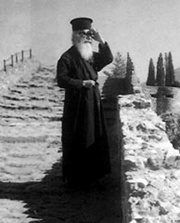          - Η βασική του διδασκαλία:    Ο Άγιος Πορφύριος άφησε πίσω του πέρα από τα διάφορα συγγραφικά του έργα μια τεράστια πνευματική διδασκαλία. Θα μείνουν στους αιώνες τα γνωμικά τα οποία καταγράφηκαν και γενικότερα οι απόψεις του για διάφορα θέματα. Μερικά από τα πιο σημαντικά του συγγράματα είναι  Ἁγίου Πορφυρίου, Συνομιλία γιὰ τὴν κατάθλιψη , Τί μᾶς συμβουλεύει ὁ Ἅγιος Πορφύριος γιὰ νὰ ξεπεράσουμε τὴν κρίση , Θάνατον ὁ Θεὸς οὐκ ἐποίησεν , Η Κενοδοξία  και άλλα πολλά. Ακόμη, μερικά από τα πιο χρήσιμα και σημαντικά γνωμικά του είναι:  * Μια θρησκεία μόνον είναι, η Ορθόδοξος Χριστιανική Θρησκεία. Και το πνεύμα αυτό το ορθόδοξον είναι το αληθές. Τα άλλα πνεύματα, είναι πνεύματα πλάνης και οι διδασκαλίες είναι μπερδεμένες, *  «...Δεν πρέπει να πολεμάτε τα παιδιά σας, αλλά τον σατανά που πολεμά τα παιδιά σας. Να τους λέτε λίγα λόγια και να κάνετε πολλή προσευχή... Με την προσευχή θα τους μιλήσει ο Θεός»,  «Όταν ο αδελφός μας σφάλλει, εμείς πρέπει να βαστάξουμε τον πειρασμό του. Η αληθινή αγάπη, μας εμπνέει να κάνουμε θυσίες χάριν του πλησίον... Χωρίς θυσία, με την κατάκριση μας, σπρώχνουμε τον αδελφό μας, που αμάρτησε, να πέσει πιο χαμηλά, ενώ με την σιωπηλή θυσία της αγάπης μας και την μυστική προσευχή μας για εκείνον, ξυπνάμε την συνείδησή του, που σηκώνεται και τον κατηγορεί κι έτσι μετανοεί και διορθώνεται. Με την σιωπή σου βοήθησες το παιδί», και διάφορα άλλα το καθένα με τη δική του σημασία και βαρύτητα.       -Θαύματα που επιτέλεσε:   Κατά τη διάρκεια της ζωής του ένα από τα πιο αξέχαστα περιστατικά είναι αυτό με την επίσκεψη της Θειας Χάριτος. Σύμφωνα με αυτά που έχουν καταγραφεί ο πατήρ Πορφύριος είχε πολλές <<παράξενες>> και  <μεταφυσικές>>  ικανότητες-όπως πολλοί τις αποκαλούσαν. Σ’ αυτόν το γεμάτο φλόγα νέο μοναχό, που τα ’δωσε όλα για την αγάπη του Χριστού και που δεν υπολόγισε ποτέ κόπους και αγώνες, δεν είναι παράδοξο ότι αναπαύθηκε αισθητά η θεία Χάρις. Ήταν ξημερώματα, ο κεντρικός ναός των Καυσοκαλυβίων, το Κυριακό, ήταν ακόμη κλειστός. Ο μοναχός Νικήτας, όμως, περίμενε σε μια γωνιά του προνάρθηκα να κτυπήσουν οι καμπάνες και ν’ ανοίξει η εκκλησία. Δεύτερος μπήκε στον προνάρθηκα ο γερο-Δημάς, πρώην Ρώσος αξιωματικός, ενενηκοντούτης, ασκητής, κρυφός άγιος και, αφού βεβαιώθηκε ότι δεν ήταν άλλος εκεί (δεν είδε το μοναχό Νικήτα που ήταν απόμερα), άρχισε να κάνει στρωτές μετάνοιες και να προσεύχεται μπροστά στην κλειστή πόρτα του ναού. Η θεία Χάρις ξεχείλισε από τον όσιο γερο-Δημά και έλουσε και κατεκάλυψε τον έτοιμο να τη δεχθεί νεαρό Νικήτα. Τα αισθήματά του δεν περιγράφονται. Γεγονός είναι ότι μετά τη θεία Λειτουργία και τη θεία Κοινωνία του ο νεαρός μοναχός Νικήτας αισθανόταν τέτοια αισθήματα, ώστε, πηγαίνοντας για το καλύβι του, σταμάτησε, άνοιξε τα χέρια του τεντωμένα και φώναζε δυνατά “Δόξα Σοι, ο Θεός. Δόξα Σοι, ο Θεός. Δόξα Σοι, ο Θεός. Την επίσκεψη της Χάριτος ακολούθησε μια ριζική αλλαγή των ψυχοσωματικών ιδιοτήτων του νεαρού μοναχού Νικήτα. Ήταν η αλλοίωσις, η εκ της δεξιάς του Υψίστου. Ενεδύθη δύναμιν εξ ύψους και απέκτησε χαρίσματα υπερφυσικά. Πρώτο σημείο ήταν ότι “διείδε” από μεγάλη απόσταση τους Γέροντές του, που επέστρεφαν από μακριά. Τους “διείδε” εκεί που ήσαν, ενώ τους χώριζε το βουνό και ανθρωπίνως δεν ήσαν ορατοί. Αυτό το εξομολογήθηκε στον παπα-Παντελεήμονα, ο οποίος του σύστησε προσοχή και σιωπή. Συμβουλές, προς τις οποίες συμμορφώθηκε, μέχρις ότου έλαβε άλλη εντολή. Έπειτα ακολούθησαν και άλλα. Τα αισθητήριά του ευαισθητοποιήθηκαν σε ανυπέρβλητο βαθμό και οι ανθρώπινες δυνατότητές του αναπτύχθηκαν στο έπακρο. Άκουε και γνώριζε τις φωνές των πουλιών και των ζώων, τόσο ως προς την προέλευση όσο και προς το νόημά τους. Οσφραινόταν τις ευωδιές από μεγάλες αποστάσεις. Αναγνώριζε τα αρώματα και τη σύνθεσή τους. Διέκρινε από πάρα πολύ μακριά τις ευωδιές των λουλουδιών. “Έβλεπε”, όταν ύστερα από ταπεινή προσευχή ερχόταν στην κατάλληλη κατάσταση, στα βάθη της γης και στο χάος του ουρανού, νερά, πετρώματα, πετρέλαια, ραδιενέργεια, θαμμένα αρχαία, κρυμμένους τάφους, ρωγμές στα έγκατα της γης, υπόγειες πηγές, χαμένες εικόνες, σκηνές που είχαν διαδραματισθεί αιώνες πριν, προσευχές που είχαν αναπεμφθεί, πνεύματα αγαθά και πονηρά, την ψυχή την ίδια, το κάθε τι. Δοκίμαζε το νερό από το βάθος της γης και μετρούσε τα απρόσιτα. Ρωτούσε τα βράχια και του διηγιόντουσαν τα παλαίσματα των προ αυτού ασκητών. Κοίταζε και θεράπευε. Έψαυε και ιάτρευε. Ηύχετο και εγένοντο. Αλλά ποτέ δεν διανοήθηκε να χρησιμοποιήσει τα χαρίσματα αυτά του Θεού για δικό του όφελος. Ποτέ δεν παρακάλεσε να γίνει καλά από δική του αρρώστια. Ποτέ δεν θέλησε να κερδίσει κάτι από κάποια γνώση που του πρόσφερε η θεία Χάρη. Η διόρασή του, όσες φορές ενεργούσε, του αποκάλυπτε τα απόκρυφα των ανθρωπίνων διαλογισμών. Μπορούσε με τη χάρη του Θεού να βλέπει το παρελθόν και το παρόν και το μέλλον ταυτόχρονα. Επιβεβαίωνε ότι ο Θεός είναι παντογνώστης και παντοδύναμος. Κατόπτευε και ψηλαφούσε την κτίση από τα άκρα του σύμπαντος μέχρι τα βάθη της ανθρώπινης ψυχής και ιστορίας. Ίσχυε γι’ αυτόν το: “Ο δε πνευματικός ανακρίνει μεν πάντα, αυτός δε υπ’ ουδενός ανακρίνεται” .Η ζωή μέσα στη Χάρη όμως είναι ένα άγνωστο μυστήριο για μας. Και κάθε επιπλέον λέξις θα είναι αυθάδης ενασχόληση με θέματα που αγνοούμε. Αυτά ο Γέροντας τα τόνιζε πάντοτε σε όλους όσοι απέδιδαν τις ικανότητές του σε άλλα αίτια εκτός από τη Χάρη του Θεού. Έλεγε επιγραμματικά και ξανάλεγε: “Δεν είναι επιστήμη, δεν είναι τέχνη, είναι ΧΑΡΙΣ”.
    Εν κατακλείδι, ο Άγιος Πορφύριος ο Καυσοκαλυβίτης είναι ένας από τους σύγχρονους αγίους, οι οποίοι πολλές φορές δεν λαμβάνουν την απαραίτητη προσοχή από τον λαό. Πολλοί δυσκολεύονται να πιστέψουν, ενώ άλλοι δεν ενδιαφέρονται να γνωρίσουν τη αλήθεια του Θεού. Δεν θα πρέπει να μένουν στην αφάνεια αλλά ο λαός να τους επιζητεί και να διδάσκεται από αυτούς. Και όπως είπε και ο ιδιος, «...Το παν είναι να αγαπήσει ο άνθρωπος τον Χριστό και όλα τα άλλα προβλήματα τακτοποιούνται».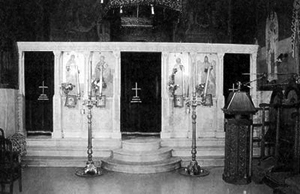 Η πνευματική διαθήκη του:   Τώρα που ακόμη έχω τας φρένας μου σώας, θέλω να σας πω μερικές συμβουλές. Από μικρό παιδί όλο στις αμαρτίες ήμουνα. Και όταν με έστελνε η μητέρα μου να φυλάξω τα ζώα στο βουνό, γιατί ο πατέρας μου, επειδή ήμασταν πτωχοί, είχε πάει στη διώρυγα του Παναμά, για εμάς τα παιδιά του, εκεί που έβοσκα τα ζώα, συλλαβιστά διάβαζα το βίο του Αγίου Ιωάννου του Καλυβίτου και πάρα πολύ αγάπησα τον Άγιο Ιωάννη και έκανα πάρα πολλές προσευχές, σαν μικρό παιδί που ήμουνα 12-15 χρόνων, δεν θυμάμαι ακριβώς καλά. Και θέλοντας να τον μιμηθώ, με πολύ αγώνα, έφυγα από τους γονείς μου κρυφά και ήλθα στα Καυσοκαλύβια του Αγίου Όρους και υποτάχθηκα σε δύο Γέροντες αυταδέλφους, Παντελεήμονα και Ιωαννίκιο. Μου έτυχε να είναι πολύ ευσεβείς και ενάρετοι και τους αγάπησα πάρα πολύ και γι’ αυτό, με την ευχή τους, τους έκανα άκρα υπακοή. Αυτό με βοήθησε πάρα πολύ, αισθάνθηκα και μεγάλη αγάπη και προς το Θεό και πέρασα πάρα πολύ καλά. Αλλά, κατά παραχώρηση Θεού, για τις αμαρτίες μου, αρρώστησα πολύ και οι Γέροντές μου μου είπαν να πάω στους γονείς μου στο χωριό μου εις τον Άγιο Ιωάννην Ευβοίας. Και ενώ από μικρό παιδί είχα κάνει πολλές αμαρτίες, όταν ξαναπήγα στον κόσμο, συνέχισα τις αμαρτίες, οι οποίες μέχρι σήμερα έγιναν πάρα πολλές. Ο κόσμος όμως με πήραν από καλό και όλοι φωνάζουνε ότι είμαι άγιος. Εγώ όμως αισθάνομαι ότι είμαι ο πιο αμαρτωλός άνθρωπος του κόσμου. Όσα ενθυμόμουνα βεβαίως τα εξομολογήθηκα και γνωρίζω ότι γι’ αυτά που εξομολογήθηκα με συγχώρησε ο Θεός, αλλά όμως τώρα έχω ένα συναίσθημα ότι και τα πνευματικά μου αμαρτήματα είναι πάρα πολλά και παρακαλώ όσοι με έχετε γνωρίσει να κάνετε προσευχή για μένα, διότι και εγώ, όταν ζούσα, πολύ ταπεινά έκανα προσευχή για σας. Αλλά όμως, τώρα που θα πάω για τον ουρανό, έχω το συναίσθημα ότι ο Θεός θα μου πη: Τι θέλεις εσύ εδώ; Εγώ ένα έχω να του πω: Δεν είμαι άξιος, Κύριε, για εδώ, αλλά ό,τι θέλει η αγάπη σου ας κάμη για μένα. Από εκεί και πέρα, δεν ξέρω τι θα γίνη. Επιθυμώ όμως να ενεργήση η αγάπη του Θεού. Και πάντα εύχομαι τα πνευματικά μου παιδιά να αγαπήσουν το Θεό, που είναι το παν, για να μας αξιώση να μπούμε στην επίγειο άκτιστη Εκκλησία του. Γιατί από εδώ πρέπει να αρχίσουμε. Εγώ πάντα είχα την προσπάθεια να προσεύχομαι και να διαβάζω τους ύμνους της Εκκλησίας, την Αγία Γραφή και τους βίους των Αγίων μας και εύχομαι και εσείς να κάνετε το ίδιο. Εγώ προσπάθησα με τη χάρη του Θεού να πλησιάσω τον Θεό και εύχομαι και σεις να κάνετε το ίδιο. Παρακαλώ όλους σας να με συγχωρέσετε για ό,τι σας στενοχώρησαΑπό την ομιλία του καρδιολόγου Γεώργιου  Παπαζάχου, Επ. Καθηγητή Καρδιολογίας του Πανεπιστημίου Αθηνών, που έζησε κοντά στον γέροντα 14 χρόνια , σχετικά με όλα τα ερωτήματα των πιστών για τον τρόπο που ανταποκρίθηκε σ’ αυτούς που του ζήτησαν βοήθεια , θαύματα που έκανε , και ό τι καταγράφηκε ως βασική του διδασκαλία!   Ό πατήρ Πορφύριος ήταν ένας από τους αγίους της εποχής μας , γνώριζε τα κρυφά και τα άκρυφα, γνώριζε πως να θεραπεύει κάποιον άσχετα αν ήταν κοντά ή μακριά.    Ό πατήρ Πορφύριος ήταν πραγματικά άρρωστος. Με πλήθος αρρώστιες επάνω του. Έπασχε από : έμφραγμα μυοκαρδίου, χρονία νεφρική ανεπάρκεια, έλκος δωδεκαδακτύλου, χειρουργημένο καταρράκτη, έρπητα ζωστήρα στο πρόσωπο, σταφυλοκοκκική δερματίτιδα στο χέρι, βουβωνοκήλη, χρονία βρογχίτιδα, αδένωμα της υποφύσεως στο κρανίο. Αλλά η υπομονή του ιώβειος. Πολλές φορές, ενώ ο καρδιολόγος βρισκόταν στο κελί του και κουβέντιαζαν, συνέβαινε περίσφιγξη της βουβωνοκήλης του, πάντα επώδυνη. Δεν ζητούσε βοήθεια όμως . Αγωνιζόταν να την ανατάξει μόνος του κάτω από τις κουβέρτες του.. Κανείς δε μιλούσε, ενώ από τα χείλη του ακουγόταν ψιθυριστά, με μια ανεπανάληπτη γαλήνη, το “Κύριε Ιησού Χριστέ, ελέησέ μας”.   Μερικοί βέβαια τον είχαν παρεξηγήσει κάποτε που φίλησαν το χέρι του καλυμμένο με μια γάζα, νομίζοντας ότι σιχαίνεται. Ήταν η εποχή που ο καρδιολόγος του το είχε καλύψει, γιατί είχε την σταφυλοκοκκική δερματίτιδα και ήταν ολόκληρο εξελκωμένο. Πάντως κανένας δεν θα μπορούσε να αντιμετωπίσει έτσι την αρρώστια του! Μια φορά όμως του είπε: “Θα σού εξομολογηθώ κάτι, αλλά να μείνη μυστικό. Έχω καρκίνο στην υπόφυση. Ήδη αισθάνομαι τη γλώσσα μου μεγαλωμένη και δεν γυρίζει καλά μέσα στη στοματική κοιλότητα”. Ύστερα ανέλυσε ιατρικά και σωστά τη λειτουργία των ενδοκρινών αδένων και κατέληξε: “Πρέπει να ξέρεις ότι, όταν ήμουν καλογεράκος -ίσως 16 χρονών στο Άγιο Όρος - αισθανόμουνα τόσο ευτυχισμένος, ιδίως μετά τη Θεία Κοινωνία, ώστε έβγαινα στο δάσος και με δάκρυα φώναζα: Δόξα Σοι, Κύριε! Ήρθες ολόκληρος μέσα μου σε μένα τον αμαρτωλό. Εσύ ο Χριστός μου, που σταυρώθηκες και πόνεσες για μένα και σήκωσες τις αμαρτίες μου. Κι εγώ τί κάνω για σένα; Ποιόν πόνο υποφέρω για σένα; Κύριε, στείλε μου έναν καρκίνο!  Χριστέ μου, χάρισέ μου έναν καρκίνο, να υποφέρω και ’γω μαζί Σου!  Δεν την ξανάκανα αυτή την προσευχή όμως από τότε που μίλησα με τους γέροντες μου. Αλλά τώρα, Γιωργάκη μου, μού τον έστειλε τον καρκίνο! " είπε. Τα λόγια του γέροντα“ Δόξα τώ Θεώ, έχω καρκίνο!” πρώτη φορά τα άκουσε ο γιατρός στην ιατρική του σταδιοδρομία.    Ωστόσο ποτέ δεν αρνήθηκε την ιατρική βοήθεια των πολλών γιατρών-πνευματικών του παιδιών. Άσχετα που  πνευματικοί άνθρωποι, κυρίως μοναχοί, αρνούνται την ιατρική βοήθεια. Αλλά και σε αυτό ο Πάτηρ Πορφύριος είπε “Είναι εγωϊσμός -πονηρή ενέργεια- να νομίζεις ότι ο Θεός θα κάνει, κατ’ εξαίρεση από τούς πολλούς, θαυματουργική επέμβαση για σένα. Ο Θεός κάνει θαύματα και τώρα, αλλά εσύ δεν πρέπει να το προσδοκάς για σένα. Είναι εγωϊστική εξαίρεση. Άλλωστε και μέσω των γιατρών ο ίδιος ο Θεός ενεργεί. “Ιατρούς και φάρμακα Κύριος έδωκεν όπως λέει και η Αγία Γραφή "   Ένα βράδυ ο πατήρ Πορφύριος  τηλεφώνησε ανήσυχος: “Έλα, έστω και αργά, και θα δεις αλλοιώσεις στο καρδιογράφημα. Πονάω σήμερα, πολλές φορές, και ο πόνος είναι στηθαγχικός. Ο γιατρός όταν είχε φτάσει στο κελί του είδε τον πατέρα Πορφύριο  να κλαίει και να  περιγράφει λεπτομερώς σκηνές από τις οδομαχίες στη Ρουμανία!  Ήταν η ημέρα της εξεγέρσεως του λαού κατά του Τσαουσέσκου και με το “χάρισμά” του έβλεπε τους πυροβολισμούς και τούς θανάτους στις πλατείες, όπως τις δημοσίευσαν οι εφημερίδες τις επόμενες ημέρες”.     Η καρδιά του βρισκόταν σε κίνδυνο από την ένταση. Θα μπορούσε να κάνη επέκταση του εμφράγματός του. Στην ίδια ένταση βρισκόταν και ο γιατρός, βλέποντας την ευαισθησία της “άλλης” καρδιάς ενός αγίου . Ο γιατρός τον ρώτησε: Τί σημασία έχουν, Γέροντα, για σένα τα νιτρώδη αντιστηθαγχικά φάρμακα που ετοιμάζομαι να σού δώσω; Εσύ δεν είσαι εκ του κόσμου τούτου. Η καρδιά σου χτυπά στον Ωρωπό και ζει στην Ρουμανία. Ο γιατρός είχε δει λίγο από το φως της αγίας αυτής  μορφής.   ΄΄Σαν γιατρός πήγαινα στο κελί του για διάγνωση, αλλά πολλές οι φορές που εκείνος έκανε διαγνώσεις για μένα. Όπως όταν είχα χειρουργηθεί από τον καθηγητή κ. Βασ. Γολεμάτη (δύο βουβωνοκήλες ταυτόχρονα) και ενώ ήμουν στην φάση της αναρρώσεως, είχα πάει  με τη γυναίκα μου στον Ωρωπό. Δεν γνώριζε τίποτα αλλά μόλις μπήκα ο πατήρ κοίταξε επίμονα στην κοιλιά μου και είπε : “Βλέπω ότι δεξιά έγινε καλή εγχείρηση, αλλά αριστερά αριστοτεχνική’’ γιατί τόση περιποίηση εκεί;”. Η γυναίκα μου μου έκανε νόημα: “Τί λέει ο Γέροντας;”. Δεν είχε πει ούτε στην γυναίκα του ούτε σε άλλον ότι ο χειρουργός είχε εφαρμόσει την μέθοδο Soudaice αριστερά, επειδή ήταν μεγάλη. Ο Γέροντας το “είδε” όμως.       Ο Γέροντας έλεγε :<<Όταν θα φύγω θα είμαι πιο κοντά σας. Μετά θάνατον καταργούνται οι αποστάσεις>>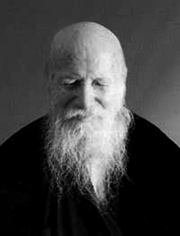 Ο Γέροντας θεραπεύει.     ΄΄Ο γέροντας σαν γιατρός  δεν “έβλεπε” μόνο τις σωματικές ασθένειες. Φρόντιζε και για τις πολλές πνευματικές ατέλειες του καθενός . Προσπάθειά του να βρει ο άνθρωπος την ταπείνωση. Ένα απόγευμα  τηλεφώνησε στο ιατρείο μου, ακριβώς μετά την υπερβολική εκδήλωση αγάπης ενός ζεύγους ασθενών μου. Τα λόγια του γέροντος : “Γιωργάκη, είμαι ο Γέροντας. Εμείς οι δυο θα πάμε μαζί στην κόλαση. Θα ακούσουμε: Άφρων, άφρων, ταύτη τη νυκτί την ψυχήν σου απαιτούσιν από σού…Τά αγαθά σου εν τή ζωή σου απήλαυσες, ά δέ ητοίμασας τίνι έσται;”. Τόν διέκοψα: “Τί απολαύσαμε, Γέροντα, σ’ αυτή τη ζωή; Το σαράβαλο αυτοκίνητο, το άδειο βιβλιάριο ή τον ανύπαρκτο ύπνο μας;”. Απάντησε απότομα: “Τί είναι αυτά που λες; Δε σού λέει ο κόσμος: Τί καλός γιατρός που είσαι; Μάς αγαπάς, μάς φροντίζεις, δε μας γδέρνεις. Και σύ τα αποδέχεσαι, τα χάφτεις. Έ! Τον έχασες το μισθό σου. Το ίδιο παθαίνω και εγώ. Μού λένε πώς έχω “χαρίσματα”, πώς μπορώ να τούς ακουμπήσω και να κάνω θαύματα, πώς είμαι άγιος. Και τα χάφτω, ο ανόητος και αδύναμος. Έ! Γι’ αυτό σού είπα ότι μαζί θα πάμε στην κόλαση!”. “Αν είναι να πάμε μαζί”, του απάντησα, “πάμε και στην κόλαση!”. Κι εκείνος έκλεισε το τηλέφωνο, λέγοντας: “Εγώ σού μιλάω σοβαρά και συ πάντα αστειεύεσαι. Καλή μετάνοια και στους δυο μας”.    Κάποια φορά ήμουν βαρύθυμος, σκεπτόμενος ότι έφυγαν τα περισσότερα χρόνια μου άκαρπα μέσα από άχρηστες καθημερινές λεπτομέρειες. Τηλεφωνεί λοιπόν ο γέροντας και  αναπτέρωσε με δυο-τρείς φράσεις το ηθικό μου: “Άκουσες ποτέ, γιατρέ, το “ου μή γεύσονται θανάτου”; Μπορούμε, αν θέλουμε, να αποφύγουμε την πεθαμενίλα. Αρκεί να αγαπήσουμε τον Χριστό. Καί σύ “εξ όλης της καρδίας σου”, κύριε καρδιολόγε (γελάει).    Επίσης ο γέροντας δεν ήταν μόνο γιατρός. Ήταν και κτηνίατρος. Αγαπούσε τα ζώα. Εξημέρωσε επιθετικούς παπαγάλους και τους έμαθε την Ευχή. Εξεπλάγην όταν άκουσε ο γιατρός  μέσα στο κελί τον παπαγάλο να επαναλαμβάνει την ευχή. “Είναι πιο πνευματικός από μένα”, είπε. “Εγώ αποκάμνω και κοιμούμαι, αλλ’ αυτός αγρυπνεί”. Τελευταία προσπαθούσε  να εξημερώσει έναν αετό. Κάποιο Σαββατοκύριακο, στη βόρειο Εύβοια που ησύχαζε, συνέβη το εξής, που  διηγήθηκε ο ίδιος: “Μιά τσομπάνισσα παρακάλεσε να διαβάσω μια ευχή στο κοπάδι της, γιατί αρρώσταιναν τα γίδια της. Συμφώνησα και έφεραν όλο το κοπάδι κοντά στο εκκλησάκι που έμενα. Στάθηκα μπροστά στο κοπάδι, σήκωσα τα χέρια μου ψηλά και είπα διάφορες προσευχές από ψαλμικούς στίχους που αναφέρονται στην κτίση. Επικρατούσε απόλυτη σιωπή στα ζώα. Κανένα δεν κουνιόταν. Ύστερα κατέβασα τα χέρια μου και ο τράγος κινήθηκε μόνος του. Ήρθε κοντά, μου φίλησε το χέρι και επέστρεψε ήρεμα…‘‘Τα λέω σωστά Πηνελόπη;” φώναξε στην ανιψιά του, που στεκόταν πιο πέρα. “Ναι, γέροντα. Ακριβώς έτσι έγιναν. Εγώ ήμουν εκεί” είπε.   Μπορούμε να συμπεράνουμε εδω οτι τα ζώα και γενικότερα όλη η φύση αναγνώριζε την αγιότητα των αγίων.   ΓΕΡΟΝΤΑΣ ΠΟΡΦΥΡΙΟΣ ΚΑΙ ΕΦΗΒΕΙΑ   Ομολογία  Μάρως Σιδέρη για τον Άγιο Πορφύριο μέσω ιντερνετικού ιστού: 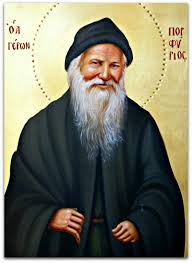    Κοιτάζω την αγιογραφία του με το φωτοστέφανο και νοιώθω ανόητη. Θεέ μου πόσο ανόητη! Ήταν Άγιος λοιπόν εκείνος ο γέροντας που με υποδεχόταν χωρίς να μιλά όταν έμπαινα στο κελάκι του τρομαγμένη; Ήταν άγιος εκείνο το γλυκό, υπομονετικό γεροντάκι που σεβάστηκε πάντα την άρνησή μου να ακούω συμβουλές τύπου Κατηχητικού και δε μου έδωσε ποτέ καμιά τέτοια συμβουλή; Ήταν Άγιος λοιπόν! Κι εγώ νοιώθω ανόητη γιατί πάντα ήξερα ότι ήταν Άγιος, κι όμως τον φοβόμουν. Ένα παιδί ήμουν όταν τον γνώρισα, με όλα τα θέματα που έχει ένα παιδί που μπαίνει σε μια άγρια μαύρη εφηβεία. Ένα παιδί, μεγαλωμένο με χριστιανικές αρχές που όμως ήθελε να τις γκρεμίσει γιατί δεν του άρεσαν, δεν το ικανοποιούσαν, το καταπίεζαν. Τέτοιο παιδί ήμουν όταν γνώρισα το Γέροντα, γι’ αυτό και καταπιεζόμουν όταν έπρεπε να ακολουθήσω την οικογένειά μου που λαχταρούσε να τον επισκεφτεί. Εκείνα τα Κυριακάτικα μεσημέρια όταν έπρεπε να βγάλω τα αγαπημένα μου τζιν και να φορέσω τη φούστα για να πάω να του φιλήσω το χέρι με εξόργιζαν. Τη θυμάμαι αυτή την οργή που έσκαγε μέσα μου σιωπηλά – γιατί δεν τολμούσα να πω ότι δεν ήθελα να τον δω. Δεν τολμούσα γιατί μέσα μου ήξερα ότι ήταν Άγιος- πώς να αρνηθώ την ευχή ενός τέτοιου ανθρώπου; Κι από την άλλη τον φοβόμουν που ήταν Άγιος. Στην αρχή φοβόμουν γιατί ένοιωθα ότι ήξερε τις σκέψεις και τις πράξεις μου και έτρεμα μην τις αποκάλυπτε στη μαμά μου… Κι όταν κατάλαβα ότι δεν αποκάλυπτε τίποτα, πάλι τον φοβόμουν γιατί πίστευα ότι με έκρινε για όσα είχα κάνει, όσα είχα πει, για ότι ήμουν, ότι δε με ενέκρινε για φιλαράκι του – και γιατί να το έκανε άλλωστε; Είχε ήδη εγκρίνει για φιλαράκια του την αδερφή μου, τη μαμά μου, το μπαμπά μου. Σ’ εκείνους μιλούσε, τους καλωσόριζε, τους έδινε το σταυρό που κρατούσε στο χέρι να τον φιλήσουν. Σε μένα δεν το έκανε… δεν άπλωνε το χέρι να του το φιλήσω… πλησίαζα μόνη μου, τρομαγμένη, καταπιέζοντας τον εαυτό μου να το κάνω και πάντα έφευγα με τρόμο ότι δεν με είχε δεχτεί. Ώσπου ένα μεσημέρι Σαββάτου , η μαμά μου ζήτησε επιτακτικά να ετοιμαστώ για να πάμε στο Γέροντα. Ήθελα να της πω ότι δεν ήθελα να έρθω μα δεν τόλμησα. Κι έτσι φώναξα ότι ήθελα να έρθω με το παντελόνι. Η μαμά μου ήταν ανένδοτη κι έτσι μπήκα οργισμένη στο δωμάτιό μου και πίσω από την ασφάλεια της μοναξιάς μου τον έβρισα. Τον έβρισα τόσο, που μετά από τόσα χρόνια ακόμα ντρέπομαι για όσα είπα μονάχη στο δωμάτιό μου. Μετά, βγήκα φορώντας τη φούστα μου, μπήκα στο αυτοκίνητο, σιωπηλή και πάντα με την ίδια οργή μέσα μου. Όταν φτάσαμε στο κελάκι του, μπήκαμε όλοι μέσα – εγώ απλά τυπικά θα του φιλούσα το χέρι και θα έφευγα τρέχοντας έξω. Εκείνο το απόγευμα ήταν η πρώτη φορά που με χαιρέτησε με το όνομά μου. Έλα Μάρω μου είπε και μου άπλωσε το χέρι. Θεέ μου πόσο μου άρεσε που άκουσα τη φωνή του να με λέει όπως με φώναζαν οι φίλοι μου! Και πόση ανακούφιση αισθάνθηκα, με την υποδοχή του! Ασφαλώς για να με υποδεχτεί έτσι για πρώτη φορά, ενώ εγώ είχα ξεσπάσει εναντίον του στο δωμάτιό μου, μάλλον δεν ήταν Άγιος. Μάλλον δεν ήξερε τι είχα πει…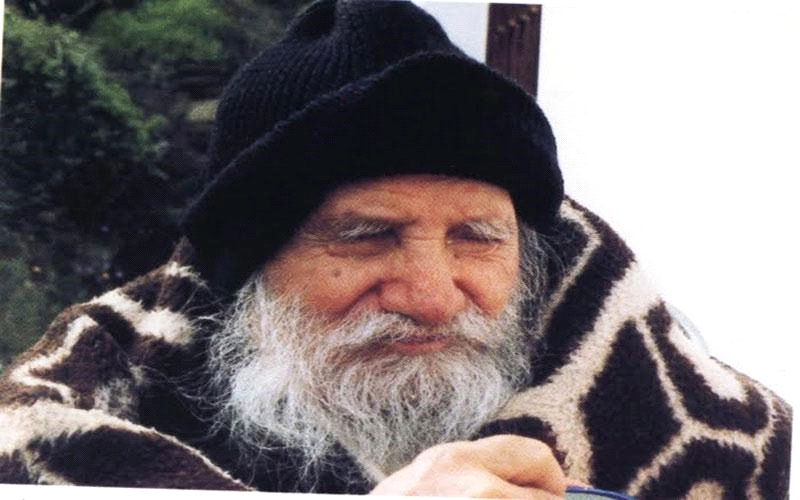    Κι εκεί που πήγα μια ανάσα ανακούφισης τον άκουσα να μου λέει στοργικά- πολύ στοργικά: Μάρω θα μπορούσες να βγεις λίγο έξω, για να μιλήσω στη μητέρα σου;   Καλύτερα να άνοιγε η γη να με καταπιεί εκείνη την ώρα! Ήμουν σίγουρη ότι, ως Άγιος, όχι μόνο είχε ακούσει όλα όσα είχα ψιθυρίσει, αλλά θα τα έλεγε όλα στη μαμά μου! Βγήκα με την καρδιά μου να χτυπάει σαν τρελή κι όση ώρα περίμενα απ έξω είχα ετοιμάσει στη σκέψη μου την άμυνά μου: είχα φορτώσει κι ήμουν έτοιμη για μάχη! Κι όμως καμιά μάχη δε συνέβη. Δεν ξέρω τι της είπε, ξέρω όμως ότι όταν βγήκε από το κελάκι η μαμά μου μού ζήτησε συγγνώμη χωρίς να μου εξηγήσει γιατί. Ξέρω ακόμα ότι δεν μου επέβαλε ποτέ ξανά να πάω μαζί τους στο Γέροντα. Μόνη μου πήγαινα, από ντροπή, γιατί δεν άντεχα στην ιδέα ότι δεν ήθελα να πάω, γιατί ζήλευα τη σχέση που είχε η αδερφή μου μαζί του κι ας μην τον πήγαινα! Ήθελα να τον αγαπάω κι ας μην τον αγαπούσα. Ήθελα να ένοιωθα την ευλογία του κι ας μην την ένοιωθα! Ήθελα να με θεωρήσει φιλαράκι του κι ας μην αισθανόμουν ότι ήταν δικός μου φίλος. Έπρεπε να βγω από το σκοτάδι της εφηβείας μου για να καταλάβω με ντροπή ότι εκείνος με είχε αποδεχτεί, έτσι όπως ήμουν. Κατάλαβα πως όταν δεν μου άπλωνε το χέρι να το φιλήσω, το έκανε όχι από αποδοκιμασία αλλά από αποδοχή. Στη μεταξύ μας σχέση εκείνος ήταν ο ειλικρινής κι εγώ η ψεύτικη. Εγώ πλησίαζα κι ας μην ήθελα, εκείνος όμως δεν άπλωνε το χέρι επειδή σεβόταν το φόβο και την αντίδρασή μου. Εγώ καταπίεζα τη Μάρω, ενώ εκείνος την αποδεχόταν κι έκανε αυτό που η Μάρω ήθελε… Ακόμα και την οργή μου εκείνος την ερμήνευε σαν προσευχή. Δε μου έκανε καμιά νύξη για το Χριστό, δε μου έδωσε καμιά συμβουλή, δε μου μίλησε για θαύματα για να με πείσει. Κι όμως ξέρω πια ότι αυτή η σιωπή ήταν η πιο τρανή απόδειξη ότι με είχε αποδεχτεί σα φιλαράκι του, έτσι όπως ήμουν. Ίσως γι’ αυτό ήταν ο μόνος που δεν αντέδρασε όταν πέρασα στη Θεολογία. Όλοι οι άλλοι, φίλοι, συγγενείς θορυβήθηκαν: Η Μάρω στη Θεολογία; Ακόμα κι εγώ η ίδια δεν ήξερα γιατί είχα βάλει τη Θεολογία ως πρώτη επιλογή. Εκείνος όμως δεν είπε τίποτα. Ούτε με συνεχάρη, ούτε θριαμβολόγησε. Κράτησε την ίδια σιωπηλή, ξεκάθαρη στάση που επιθυμούσε η ψυχή μου. Μερικές φορές σκέφτομαι ότι βλέποντας το αγρίμι μέσα μου, με ανέθεσε απευθείας στο Θεό κι αυτό είναι για μένα η μεγαλύτερη απόδειξη ότι με ένοιωθε φιλαράκι του…   Αυτή τη σχέση την παθιασμένη την είχα με το Γέροντα ως το τέλος. Εγώ δε μαλάκωσα ποτέ κι εκείνος δεχόταν πάντα την ορμή μου σαν δείγμα αγάπης. Τον ξαναπρόσβαλα το Γέροντα, άλλη μια φορά και πάλι πίσω από την πλάτη του – ως γνήσια θρασύδειλη! Πάλι Σάββατο ήταν κι εγώ ήμουν φοιτήτρια πια και είχα εξεταστική. Τη Δευτέρα έδινα μάθημα και στις 9 το βράδυ του Σαββάτου έμαθα ότι είχα διαβάσει λάθος ύλη. Πανικοβλήθηκα κι όταν η μαμά μου προσπαθώντας να με ηρεμήσει μου είπε «Βρε τι σκας; Αφού έχεις το Γέροντα!», εγώ έγινα ηφαίστειο που έσκασε: «Δε μας παρατάς με το Γέροντά σου! Τι να μου κάνει τώρα ο Γέροντας;» Εκείνη την ώρα χτύπησε το τηλέφωνο κι όταν άκουσα τη μαμά μου να λέει: Γέροντα!… ναι εδώ είναι η Μάρω. Δίπλα μου!» ήθελα να έχει το πάτωμα μια καταπακτή για να χωθώ μέσα! Σα βρεμένο γατί πήρα το ακουστικό και η φωνή μου που τόσο στεντόρια τον είχε αμφισβητήσει, τώρα είχε γίνει ψίθυρος. Την απορία του δε θα την ξεχάσω ποτέ: «Άραγε, ποια από τις δυο σας με επικαλέστηκε στ’ αλήθεια;» με ρώτησε, σα να ήθελε να με διαβεβαιώσει ότι εκείνος ως Άγιος δεν άκουγε λόγια του στόματος αλλά της ψυχής… «θα μπορούσες να έρθεις αύριο να διαβάσεις εδώ;» με ρώτησε με μια ευγένεια που όμοιά της δεν έχω συναντήσει. Είπα ναι, όλο ντροπή και χωρίς άλλα λόγια έκλεισε το τηλέφωνο. Το άλλο πρωί στις 7 ήμουν με τους γονείς μου στη Μαλακάσα. Ο Γέροντας είχε δώσει εντολή να ανοίξουν ένα γραφείο για να περιμένω- κι ας είχε λειτουργία στο Ναό. Εκείνος με αποδεχόταν όπως ήμουν… Όταν με δέχτηκε στο κελάκι, μετά τις 10, πάλι δεν είχε πολλά λόγια: «Αχ και να πίστευες λίγο! 10 θα έγραφες!» μου είπε απαλά κι άνοιξε το βιβλίο τέσσερις φορές. «δεν πειράζει όμως. Και το 5 καλό είναι!»   Από τα τέσσερα θέματα διάβασα τα δύο. Τα άλλα τα βρήκα ανούσια και χαζά! Έπεσαν και τα τέσσερα κι εγώ πήρα 5! Καλό ήταν! Καλό μου έκανε! Άλλωστε πάντα με το Γέροντα 5 έπαιρνα. Το παραπάνω δεν το αντέχω, ούτε το αξίζω και το ξέρω. Μου αρκεί όμως αυτό το 5… με κάνει να νοιώθω ότι τον έχω κοντά μου κι αυτό μου αρκεί. Όσο για το ότι είναι Άγιος; Το ξέρω μα δε το αντέχει το μυαλό μου… ο γέροντας ήταν άγιος πάντα , μόνο ένας Άγιος θα άντεχε κάποιαν σαν εμένα. Για μένα είναι Άγιος μα παραμένει ο Γέροντας, ο δικός μου Γέροντας, αυτός που χρησιμοποιεί την απιστία και τον εγωισμό και την αμφιβολία μου ως μέσα για να επικοινωνήσει μαζί μου. Είναι ο Γέροντας που δε με μάλωσε ποτέ, δε με κολάκεψε ποτέ, δε με εγκατέλειψε ποτέ μα μόνο με τα εντελώς απαραίτητα λόγια. Είναι ο Γέροντας που δε μου απαντά όταν απευθύνομαι σ’ αυτόν από υποκριτικό καθωσπρεπισμό και που με καλωσορίζει πάντα όταν του μιλάω απλά ως Μάρω…>>Άγιος Νεκτάριος Αιγίνης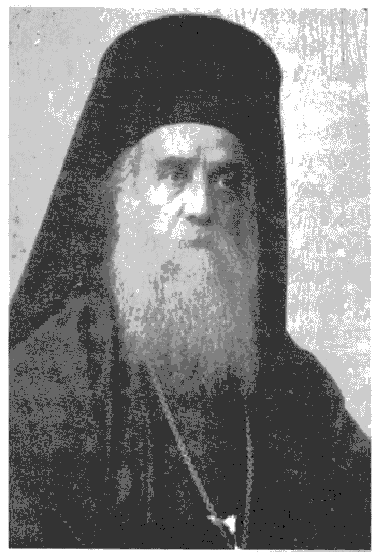     Ο  Αναστάσιος  Κεφαλάς γεννήθηκε στις 1 Οκτωβρίου 1846 στη Σηλυβρία της Ανατολικής Θράκης.  Γιος του Δημοσθένη και της Μαρίας Κεφαλά, ήταν το πέμπτο από τα έξι παιδιά φτωχής οικογένειας, με αρχοντική όμως, βυζαντινή, καταγωγή. Σύντομα ήρθε αντιμέτωπος με τη δύσκολη πραγματικότητα της εποχής, καθώς η οικογένειά του αδυνατούσε να συντηρήσει όλα τα μέλη της, ενώ η γενέτειρά του δεν είχε σχολείο μέσης εκπαίδευσης, με αποτέλεσμα να υποχρεωθεί να πάρει το δρόμο για μια καλύτερη ζωή στην Κωνσταντινούπολη, σε ηλικία 13 ετών.Στην Κωνσταντινούπολη.   Η ζωή στη Κωνσταντινούπολη για τον Αναστάσιο ήταν σκληρή και δύσκολη τα πρώτα χρόνια της παραμονής του. Αρχικά εργάζεται σε συσκευαστήριο καπνού, όπου ο ιδιοκτήτης του φερόταν βάναυσα. Εργάζεται πολλές ώρες ημερησίως, δεν αμείβεται και πολλές φορές ξυλοκοπείται. Ο Αναστάσιος τα υπέμενε όλα αυτά, καθότι δεν ήθελε να μαθευτεί το δράμα το οποίο περνούσε στην οικογένεια του και λυπηθούν. Από την άλλη, θλίψη τον καταλάμβανε γιατί αδυνατούσε να ενισχύσει οικονομικά την οικογένειά του, ενώ παράλληλα δεν μπορούσε να παρακολουθήσει μαθήματα στο σχολείο. Την κλίση, όμως, προς τον Θεό και στο Ευαγγέλιο, την έδειχνε από μικρός. Έτσι στο συσκευαστήριο μαζί με τον καπνό που πουλούσε, κάθε φορά έδινε και ένα μικρό χαρτάκι, το οποίο έγραφε κάποια ευαγγελική ρήση.   Η κατάσταση άλλαξε όταν ένας έμπορος που είχε μαγαζί παράπλευρα από το συσκευαστήριο τον λυπήθηκε, όταν κάποια μέρα είδε ένα ξυλοδαρμό από το αφεντικό του και έτσι τον πήρε στην δούλεψή του. Άρχισε να εργάζεται στο επιπλοποιείο του, με αποτέλεσμα οι ώρες εργασίας να μειωθούν, να έχει χρόνο για εκκλησιασμό, να πηγαίνει σχολείο, ενώ σύντομα η οικογένεια του τον ακολούθησε στην Κωνσταντινούπολη. Στην Πόλη κάθισε συνολικά 7 έτη και σε ηλικία 20 ετών την εγκατέλειψε, παρότι δεν ολοκλήρωσε την μόρφωση του, για να πάει στο Λιθί της Χίου να εργαστεί ως δάσκαλος.Στη Χίο.   Ήταν 20 ετών όταν έφτασε στη Χίο. Έχοντας πλέον γραμματική και θεολογική γνώση έλαβε τη θέση του δασκάλου. Στη Χίο έμεινε για άλλα 10 χρόνια, μέχρι το 1877. Εκεί αρχικά θα γνωρίσει τον μεγάλο ευεργέτη του Ιωάννη Χωρέμη, ένα εύπορο τοπικό άρχοντα, ο οποίος εξαιτίας ενός περιστατικού που είχε συμβεί κατά την μεταφορά του Αγίου από την Σηλυβρία προς την Κωνσταντινούπολη , τον έθεσε υπό την προστασία του. Ο Άγιος Νεκτάριος όμως είχε αποφασίσει πλέον να εξέλθει της κοσμικής ζωής. Το 1876 έγινε μοναχός με το όνομα Λάζαρος ενώ ένα χρόνο αργότερα χειροτονήθηκε διάκονος με το όνομα που έγινε γνωστός, Νεκτάριος. Ο Άγιος Νεκτάριος είχε κλίση προς το μοναχισμό, που επιθυμούσε πάνω από όλα και όχι τόσο στον κοσμικό βίο έστω και ως κληρικός. Οι πιέσεις όμως που του ασκήθηκαν λόγω των χαρισμάτων του λόγου και της μορφώσεώς του, τελικά τον έστρεψαν προς τον κοσμικό κλήρο, αν και ποτέ δε λησμόνησε μέχρι τέλους της ζωής του τον μοναχισμό. Στη συνέχεια ακολούθησαν ανώτερες θεολογικές σπουδές.   Το 1877 ο Νεκτάριος μετά από παρότρυνση του Ιωάννη Χωρέμη πήγε στην Αθήνα για να ολοκληρώσει τις γυμνασιακές σπουδές και ενώ τις ολοκλήρωσε, εστάλη, μέσω γνωριμίας που είχε με τον Πατριάρχη Αλεξανδρείας Σωφρόνιο, στην Αλεξάνδρεια. Ο Σωφρόνιος, τριετής ήδη στον πατριαρχικό θρόνο εντυπωσιάστηκε από τον Νεκτάριο και με βάση τις πολύ καλές συστάσεις που είχε, τον έστειλε στην Αθήνα ξανά, να φοιτήσει στη θεολογική σχολή του Πανεπιστημίου Αθηνών. Ο Νεκτάριος εκεί διέπρεψε, και μάλιστα, πρώτευσε στο διαγωνισμό σχολικής κοσμητείας στο «Παπαδάκειο κληροδότημα», με αποτέλεσμα να κερδίσει υποτροφία σπουδών στη θεολογική σχολή, κάτι που τον ανακούφισε πολύ, καθότι ο ευεργέτης του Ιωάννης Χωρέμης είχε φύγει από τη ζωή, με αποτέλεσμα να βρίσκεται σε δεινή οικονομική κατάσταση. Αφού έλαβε το πτυχίο του (1885), πάλι αναχώρησε για την Αλεξάνδρεια.Στην Αλεξάνδρεια.   Στην Αλεξάνδρεια όλα έβαιναν καλώς για τον Νεκτάριο. Άμεσα, με την επιστροφή του, χειροτονείται ιερέας και 5 μήνες αργότερα τοποθετείται γραμματέας του Πατριάρχη παίρνοντας το αξίωμα του Αρχιμανδρίτη. Εν συνεχεία μέσα σε δύο μήνες, πείθοντας για την ρητορική του ικανότητα, ανέλαβε καθήκοντα ιεροκήρυκα ενώ έλαβε και θέση Πατριαρχικού επιτρόπου στο Κάιρο. Μέσα σε πολύ μικρό χρονικό διάστημα ο Νεκτάριος ανήλθε στην ιεραρχία του πατριαρχείου όντας ένας πολύ έμπιστος άνθρωπος στο πλευρό του Πατριάρχη. Στις 15 Ιανουαρίου του 1889 θα ανακηρυχτεί επίσκοπος Πενταπόλεως Λιβύης μετά από την κοίμηση του επισκόπου της περιοχής Νείλου. Το πρακτικό της χειροτονίας του διασώζεται μέχρι και σήμερα.   Αυτή η ραγδαία άνοδος του Νεκταρίου, δεν πέρασε απαρατήρητη από τους υπολοίπους επισκόπους. Ο Σωφρόνιος πλησίαζε τα 90 χρόνια ζωής πλέον και η κούρσα της διαδοχής είχε ξεκινήσει. Ο λαός ο οποίος είχε ευεργετηθεί από το πολυποίκιλο έργο του Νεκταρίου, επιθυμούσε την άνοδο του στον πατριαρχικό θρόνο και σε συνδυασμό με την εύνοια του Σωφρονίου καθίστατο η πρώτη επιλογή. Οι αντίπαλοί του γνωρίζοντας όλα αυτά, αποφάσισαν να τον παραμερίσουν, κατηγορώντας τον, πως ήθελε να ανατρέψει το Σωφρόνιο από τον θρόνο, αλλά και με αόριστες κατηγορίες ηθικής φύσεως. Επίσης είχαν μαζί τους και μερίδα κληρικών, οι οποίοι πίστευαν ότι η τακτική που ακολουθούσε ο Νεκτάριος ως επίσκοπος, δηλαδή λιτότητας και πενίας της εκκλησίας, θα επηρέαζε την οικονομική κατάσταση του Πατριαρχείου, το οποίο χωρίς οικονομική δύναμη θα γινόταν έρμαιο των διαφόρων πολιτικών ή εθνικών πιέσεων.Η δίωξη και η επιστροφή στην Αθήνα.   Ο Σωφρόνιος που πληροφορήθηκε τις κατηγορίες κατά του αγαπημένου του παιδιού,  πείστηκε για την αλήθεια των ισχυρισμών. Αποτέλεσμα ήταν η άμεση εντολή, για παύση της ιδιότητάς του. Κάτι που ήταν εκκλησιαστικά παράνομο, καθότι σύμφωνα με το εκκλησιαστικό δίκαιο έπρεπε να παρουσιαστεί ο Νεκτάριος ενώπιον συνόδου η οποία θα εξέταζε, μετά ακροάσεως του κατηγορουμένου, τις κατηγορίες. Ο Νεκτάριος δεν θέλησε να τραβήξει το σχοινί στα άκρα και αναχώρησε από την Αλεξάνδρεια, εν αντιθέσει με τους αντιπάλους του, οι οποίοι θέλησαν την οικονομική και ηθική εξόντωση του. Πέραν δηλαδή του ότι φρόντισαν να σπιλώσουν το όνομα του στην Αθήνα και την Κωνσταντινούπολη, με αποτέλεσμα να αδυνατεί να εργαστεί οπουδήποτε, παρακρατούσαν και τους μισθούς του.   Ο Νεκτάριος βρέθηκε ενώπιον ακόμα μιας πολύ δύσκολης κατάστασης, όπως από μικρή ηλικία πολλές φορές είχε βρεθεί. Ο ίδιος ενοικίασε ένα μικρό δωμάτιο στα περίχωρα των Αθηνών, αλλά αδυνατούσε να πληρώσει το ενοίκιο, ενώ δεν είχε χρήματα να τραφεί. Η παράλληλη διαπόμπευσή του, ακόμα και σε κυβερνητικά κλιμάκια δυσχέραιναν την δυνατότητα εύρεσης εργασίας. Προσπαθούσε μέσω του Αρχιεπισκόπου Γερμανού να βρει μια θέση ιεροκήρυκα. Ο ίδιος παρά την συμπάθεια που έτρεφε προς το πρόσωπό του, αδυνατούσε λόγω πιέσεων από την σύνοδο να τον βοηθήσει. Έφτασε μέχρι τον υπουργό παιδείας και εκκλησιαστικών, που όμως του διεμήνυσε, ότι λόγω του νόμου (ο Νεκτάριος δεν είχε ελληνική υπηκοότητα) αδυνατούσε.   Μετά από λίγο καιρό, τελικά ο Άγιος Νεκτάριος διορίστηκε ιεροκήρυκας χάρη στη βοήθεια ενός ανθρώπου ονόματι Μελά ο οποίος ήταν μέλος της κυβέρνησης και τον είχε γνωρίσει στην Αλεξάνδρεια. Μεσολαβώντας στο γραφείο του υπουργού διορίστηκε εν τέλει ιεροκήρυκας στη Χαλκίδα. Η φήμη όμως που τον ακολουθούσε ακόμα παρέμενε. Πέρασε δύσκολες στιγμές καθότι υπήρχε μεγάλη καχυποψία σε βάρος του, από τις κατηγορίες που τον ακολουθούσαν. Αποτέλεσμα αυτού ήταν, άνθρωποι από την Αθήνα αλλά και ντόπιοι να τον αποδοκιμάζουν στις ομιλίες του, στιγματίζοντάς τον.Η αποκατάσταση της αλήθειας.   Το 1891, δύο έτη μετά από τις κατηγορίες που του εξαγγέλθηκαν και την απομάκρυνσή του από την Αλεξάνδρεια, στην κυβέρνηση ακόμα γίνονταν προσπάθειες για την αποπομπή του από τη θέση που κατείχε. Τότε αποκαλύφθηκε πλήρως το σχέδιο κι η πλεκτάνη που είχε στηθεί σε βάρος του. Όλα ξεκίνησαν από την αποκάλυψη ότι δεν έπαιρνε τα χρήματα που του οφείλονταν και εργαζόταν αμισθί επί της εποχής της επισκοπείας του. Επίσης παρότι παρέμενε δικαιωματικά επίσκοπος Πενταπόλεως, αφού είχε παράνομα εκδιωχθεί, δεν ελάμβανε χρήματα. Εν συνεχεία καθαρίστηκε το όνομά του από κάθε είδους ανάμιξη σε σκάνδαλο ηθικού χαρακτήρος και από παντός είδους ραδιούργες προσπάθειες σε βάρος του πατριάρχη. Αυτό, ειδικά μετά την σκληρή συμπεριφορά του ποιμνίου, τον έκανε συμπαθή ενώπιον του λαού στη Χαλκίδα. Άρχισε τότε με περισσή άνεση να κηρύττει. Γρήγορα η φήμη του εξαπλώθηκε μακρύτερα από την Χαλκίδα, ενώ ο λαός έδειξε μεγάλη συμπάθεια στο πρόσωπό του, όταν χήρεψε η θέση του τοπικού επισκόπου, σχεδόν απαιτώντας την άνοδό του στο θρόνο.Η Ριζάρειος σχολή.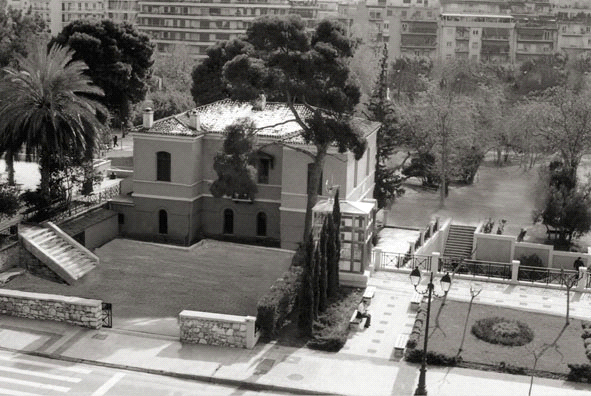    Το 1892 και 1893 διορίστηκε ιεροκήρυκας στο νομό Λακωνίας και Φθιωτοβοιωτίας αντίστοιχα. Ο Νεκτάριος πραγματοποιούσε διαρκώς περιοδείες σε χωριά και πόλεις κηρύττοντας, την ώρα που φίλοι του προσπαθούσαν να τον μεταθέσουν στη Ριζάρειο σχολή Αθηνών. Όταν έγινε αντιληπτό άρχισαν πάλι κάποιοι ψίθυροι, οι οποίοι τελικά δεν κατάφεραν να αποτρέψουν τον Νεκτάριο από το να γίνει διευθυντής της Αθηναϊκής θεολογικής σχολής της εποχής, που επί των ημερών του γνώρισε μεγάλη αίγλη.    Την Άνοιξη του 1894 διορίστηκε ως διευθυντής της σχολής. Οι αμφιβολίες που υπήρχαν πλέον περί του Νεκταρίου δεν ήταν τόσο για τις κατηγορίες του παρελθόντος, χωρίς όμως και να εκλείψουν, αλλά κατά πόσον αυτός ο λεγόμενος και «δεσποτοκαλόγερος», θα ήταν δυνατόν με τις παλαιές και θρησκευτικές αντιλήψεις του, να μπορέσει να πετύχει στο έργο που του ανατέθηκε, καθώς η Ριζάρειος σχολή ήταν μεν θεολογική σχολή, ήταν δε σχολή που φοιτούσαν και πολλά παιδιά ευκατάστατων Αθηναίων και άλλων αρχόντων και πολιτικών της εποχής, που δεν θα γίνονταν απαραίτητα ιερείς ή θεολόγοι, αλλά επιστήμονες. Σύντομα όμως κάμφθηκαν όλες οι αντιρρήσεις από το ρηξικέλευθο τρόπο διαπαιδαγώγησης του Νεκταρίου.Το έργο του στη Ριζάρειο σχολή.   Το έργο του στη Ριζάρειο ήταν οργανωτικό, εκπαιδευτικό, συγγραφικό και παιδαγωγικό. Σύντομα οργάνωσε την σχολή με πρότυπα τα οποία αφορούσαν τον εκκλησιαστικό ορθόδοξο τρόπο σκέψης. Όμως αυτό στο οποίο ήταν αξεπέραστος ήταν η παιδαγωγική του σκέψη. Κάποτε όταν μαθητές της Ριζαρείου ήρθαν στα χέρια, ο ίδιος αντί να τους τιμωρήσει, αυτοτιμωρήθηκε, θεωρώντας εαυτόν υπαίτιο, με ασιτία 3 ημερών. Σύντομα το παράδειγμα του έγινε ανάμεσα στους τροφίμους δείκτης και η σχολή επί των ημερών του απέκτησε μεγάλη αίγλη. Άλλοτε βρέθηκε ξυπόλητος ενώπιον των μαθητών να αγορεύει, διότι εισερχόμενος στην αίθουσα είδε ένα φτωχό ο οποίος τον παρακάλεσε, αν μπορούσε να τον βοηθήσει ώστε να αποκτήσει παπούτσια, καθότι δεν είχε. Ο Νεκτάριος αμέσως έβγαλε τα δικά του και τα παρέδωσε προς κατάπληξη των πάντων. Άλλοτε σε μια διαμάχη μεταξύ των επιστατών για το ποιος ήταν υπεύθυνος καθαριότητας των αποχωρητηρίων, ο ίδιος έλυσε τη διαφορά τους, καθαρίζοντάς τες. Τέτοια και άλλα πλείστα παραδείγματα τον ανέδειξαν και σύντομα τον έκαναν στην τότε μικρή Αθήνα ακουστό και κοσμαγάπητο.   Την ίδια εποχή επιδόθηκε σε μεγάλο συγγραφικό έργο. Πολλά έργα τα διέθεσε στο λαό και τους θεολόγους δωρεάν, επειδή αδυνατούσαν να τα αγοράσουν, λόγω της φτώχειας. Χωρίς κανένα κέρδος, με γνώμονα μόνο την ψυχική ωφέλεια, πένητας από μικρός, ασκητής και ολιγαρκής, ουδέποτε ενδιαφέρθηκε για την αυτοπροβολή και το κέρδος. Όταν τον κατηγορούσαν ουδέποτε αντιδικούσε, παρέμενε πράος και έλεγε πάντα πως ο Θεός θα δικαιώσει το δίκαιο και την αλήθεια. Ταπεινός, μοναχικός και παρόλα αυτά προσηνής, ο ήδη σεβάσμιος γέροντας Νεκτάριος έγινε παράδειγμα ανιδιοτελούς προσφοράς και αγάπης στους πονεμένους συνανθρώπους του στις δύσκολες εποχές που διένυαν. Η ταπεινοφροσύνη και το αίσθημα ευθύνης που τον διακατείχε για το έργο που επιτελούσε, καταδείχθηκε την εποχή που πέθανε ο Πατριάρχης Σωφρόνιος, όταν του ζητήθηκε να τον διαδεχθεί και ο ίδιος αρνήθηκε.   Η φτώχεια την εποχή που διετέλεσε ο Νεκτάριος διευθυντής της Ριζαρείου ήταν κανόνας, και ταυτόχρονα το ηθικό των Ελλήνων - ειδικά μετά την αποτυχία του 1897 με τον ελληνοτουρκικό πόλεμο - βρισκόταν στο ναδίρ. Ο ίδιος όμως με την ελεημοσύνη ως όπλο και το λόγο του ευαγγελίου τόνωνε την τότε αθηναϊκή κοινωνία, η οποία προσέτρεχε συχνά στα κηρύγματά του για να πάρει την συμβουλή του. Ο ίδιος διετέλεσε διευθυντής της Ριζαρείου Σχολής 14 συναπτά έτη ως και το 1908, οπότε και για λόγους υγείας εγκατέλειψε τη θέση του. 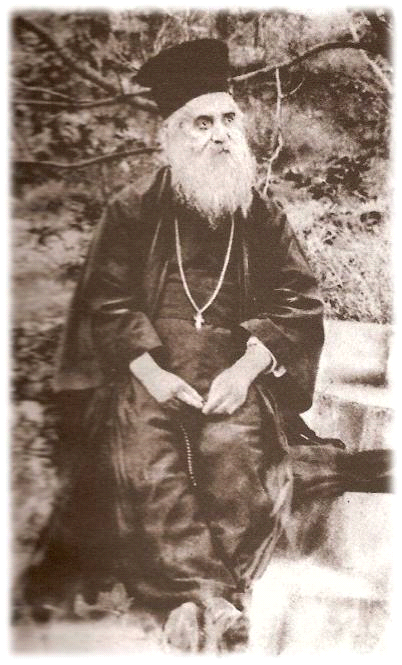 Στην Αίγινα.   Στην Αίγινα ο Άγιος Νεκτάριος εγκαταστάθηκε το 1908, η ιστορία όμως της εγκατάστασης του πηγαίνει αρκετά νωρίτερα στο χρόνο. Ο Νεκτάριος ποτέ στη ζωή του, δεν απέβαλε την έντονη επιθυμία του για το μοναχικό βίο. Αυτή η επιθυμία ενισχύθηκε ακόμα περισσότερο κατά την επίσκεψη του στο Άγιο Όρος και την σύνδεσή του με το γέροντα Δανιήλ το 1898. Έκτοτε έψαχνε ένα τόπο να στεγάσει ένα μοναστήρι για το τέλος της ζωής του, ένα «Εκκλησιαστικό Παρθενώνα», όπως έλεγε. Πιο έντονη και ίσως επιτακτική έγινε αυτή η ανάγκη, όταν 4 γυναίκες που ήσαν μόνες και συνδέονταν μαζί του, με σχέση πνευματικής καθοδήγησης, θέλησαν να μονάσουν υπό την εποπτεία του. Έτσι τελικά βρήκε ένα παλαιό εγκαταλελειμμένο μοναστήρι στην Αίγινα στη θέση Ξάντος, στο οποίο και αποφάσισε να στεγάσει τις 4 μοναχές και άλλες 3 που ήδη μόναζαν στο νησί. Το μοναστήρι άρχισε να επαναλειτουργεί το 1904 υπό την καθοδήγησή του, παρότι αυτός ακόμα βρισκόταν στην Ριζάρειο σχολή.   Η εμφάνισή του στην Αίγινα όμως συνδυάστηκε από δύο γεγονότα, με αποτέλεσμα να γίνει άμεσα λαοφιλής. Ο Νεκτάριος αρχικά θεράπευσε έναν δαιμονισμένο νέο κάτι που γρήγορα μαθεύτηκε. Οι χωρικοί τότε τον επισκέφτηκαν ζητώντας του να λειτουργήσει και να δεηθεί στον Θεό να βρέξει, διότι είχε 3 χρόνια να βρέξει στο νησί με αποτέλεσμα να έχει προκληθεί εκτεταμένη ανομβρία και οικονομική ζημία. Ο ίδιος με σύσσωμη παρουσία των νησιωτών, λειτούργησε και την ίδια μέρα άρχισε να βρέχει. Αυτά, εκλήφθηκαν ως θεϊκά σημάδια από τους Αιγινίτες, με αποτέλεσμα να θεωρούν Άγιο τον Νεκτάριο, ακόμα και εν ζωή.   Το 1908 παραιτήθηκε από την σχολή για λόγους υγείας αλλά και γήρατος και αφοσιώθηκε στο μοναστήρι. Η χάρη του και η φήμη διαρκώς μεγάλωνε με αποτέλεσμα μεγάλο μέρος δωρεών να κατευθύνεται στο μοναστήρι και μέσα σε 4 χρόνια επιτεύχθηκε να μεγαλώσει τόσο, ώστε να χωράει 15 μοναχές. Τα χρήματα κατευθύνονταν κυρίως στους φτωχούς του νησιού. Μεγάλο μέρος λαού και πιστών κατευθυνόταν προς το μοναστήρι, από διάφορα μέρη της Ελλάδας, για να δει ή να πάρει την ευχή του ήδη ξακουστού Νεκταρίου, κάτι που βοηθούσε και τους νησιώτες να ανασάνουν οικονομικά.Το έργο του στην Αίγινα.   Παρότι ήταν μεγάλος σε ηλικία όταν αποσύρθηκε στην Αίγινα, δεν έπαψε ποτέ να εργάζεται είτε πνευματικά, υπέρ της εκκλησίας, είτε και χειρωνακτικά για την διεύρυνση του μοναστηριού. Το έργο πλέον είχε χαρακτήρα ποιμαντικό, λειτουργικό, λατρευτικό, εξομολογητικό, παρηγορητικό. Στάθηκε στους ανθρώπους του νησιού σαν αδελφός, βοηθός, συμπαραστάτης, οδηγός και συνοδοιπόρος της ζωής. Τα χρόνια μέχρι το τέλος της ζωής του, έμελλε να είναι πολύ ταραγμένα. Μετά τους Βαλκανικούς πολέμους που έφεραν ηθική ανάταση και κάποια ευφορία οικονομική και πνευματική, ο Α΄ Παγκόσμιος Πόλεμος, ήρθε να σκιάσει την Ελλάδα. Φτώχεια, ανέχεια και όλα τα συνεπακόλουθα ενός βασανισμένου τόπου και λαού μαζί με τα σύνδρομα του φόβου και των στερήσεων εμφανίζονταν απειλητικά σε αυτά τα ταραγμένα πολιτικά χρόνια για την Ελλάδα. Ο ίδιος όμως πάντα βοηθός, παρηγορητής, γνωρίζοντας από μικρός τις δυσκολίες του κόσμου κήρυττε την ελπίδα και το Θεό για ένα καλύτερο μέλλον, που πάντα όπως έλεγε στεκόταν κραταιός δίπλα στον πιστό λαό. Γι' αυτό και ο Άγιος Νεκτάριος για τους Αιγινίτες υπήρξε κάτι παραπάνω από ένας μοναχός που εγκαταστάθηκε στο νησί τους.   Η ποιμαντική αγωγή του ποιμνίου, μακρύτερα από τα στενά όρια του νησιού, ήταν πάντα μέλημά του. Έτσι συνέχισε το συγγραφικό του έργο, που πλέον αναγνωριζόταν τόσο από τον τύπο της εποχής για την επιστημονική εγκυρότητά του, όσο και από μεγάλα πνευματικά ιδρύματα της εποχής. Επίσης διέθετε περισσότερο χρόνο για προσευχή κάτι που αγαπούσε, ιδιαίτερα προς την Παναγία, που θεωρούσε μητέρα του, όπως έλεγε. Ποτέ παρά τον κλονισμό της υγείας του δεν έπαψε όμως να προσφέρει ακόμα και χειρωνακτικά. Μάλιστα συνεισέφερε στην ανέγερση νέων κοιτώνων της μονής, στη διάνοιξη δρόμων προς το μοναστήρι, ασχολείτο με την κηπουρική και άλλες χειρωνακτικές εργασίες που πάντα τις θεωρούσε τιμή. Πάντα ανέφερε πως καμία εργασία δεν είναι ντροπή, αντιθέτως είναι ευλογία Θεού.   Οι δυσκολίες και οι πίκρες ποτέ δεν έλειψαν. Παρότι είχαν περάσει πάνω από 10 χρόνια από την επαναλειτουργία της μονής, ο Μητροπολίτης Αθηνών Θεόκλητος αρνείτο να αναγνωρίσει την μονή, παρά την αρχική συγκατάθεσή του. Το πρόβλημα αυτό μεγάλωνε, διότι η μονή δεν αποκτούσε νομική προσωπικότητα με αποτέλεσμα να αδυνατεί να κρατήσει τις κληρονομιές και όποια άλλα οικονομικά ωφελήματα είχε από πιστούς με αποτέλεσμα να δυσχεραίνεται το φιλανθρωπικό έργο. Κάποιοι δηλαδή, άφηναν κληρονομιές υπέρ του μοναστηριού, που το μοναστήρι αδυνατούσε να αποδεχτεί λόγω της νομικής ανυπαρξίας του. Ο Μητροπολίτης δε, είχε δυσαρεστηθεί από την τροπή που έλαβε η εξέλιξη του μοναστηριού, με αποτέλεσμα να είναι ανένδοτος. Ο Νεκτάριος προσπάθησε με διάφορους τρόπους να τον μεταπείσει, όμως μέχρι τέλους της ζωής του, δεν είδε το αίτημά του να πραγματοποιείται.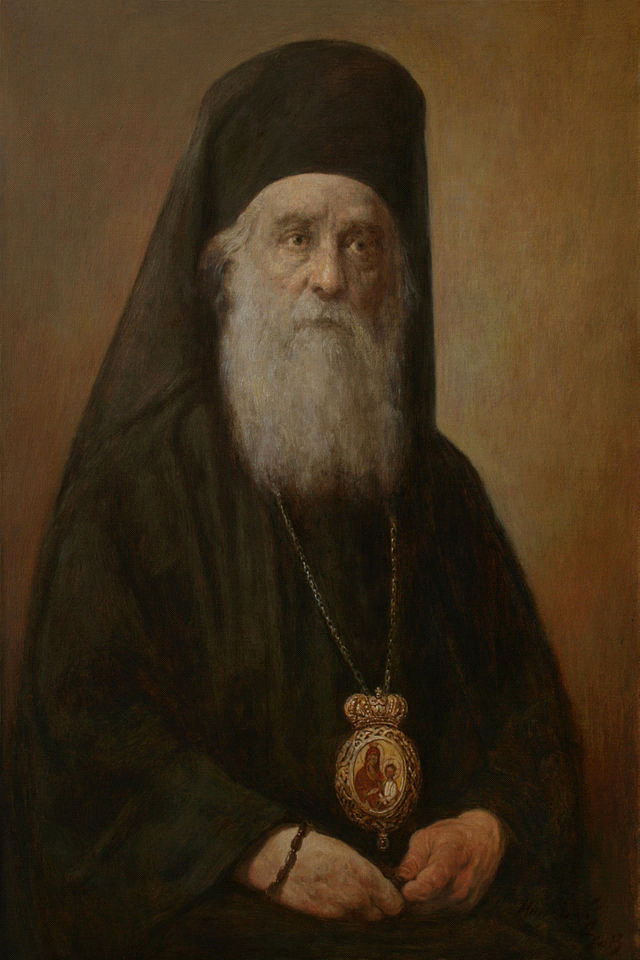 Τα τελευταία χρόνια.   Ο Νεκτάριος αρχικά, αφού τελείωσε ο Α΄ Παγκόσμιος Πόλεμος, και ο Θεόκλητος αποπέμφθηκε λόγω του αναθέματος στον Βενιζέλο μαζί με τους υπολοίπους επισκόπους, πίστεψε πως τα πράγματα ίσως εξομαλυνθούν. Η αρχική αισιοδοξία όμως διεκόπη όταν το 1918 κατηγορήθηκε από μητέρα μοναχής για ανηθικότητα. Γρήγορα όμως εξετάσεις και έρευνες του εισαγγελέα Αθηνών κατέδειξαν το ψεύδος της μητέρας της κόρης, η οποία οικειοθελώς είχε προσχωρήσει στο μοναστήρι. Εξ αιτίας αυτού του λόγου, αλλά και κληρικών οι οποίοι στο νησί τον φθονούσαν, πιστεύοντας ότι τους παίρνει όλη την «πελατεία» και τον κατηγορούσαν πισώπλατα, ουσιαστικά δεν κατάφερε να πραγματοποιήσει το όνειρό του, την αναγνώριση του Μοναστηριού. Πάντα όμως πιστός στο Ευαγγέλιο, το παράδειγμα του Χριστού, τα γραφέντα του Αγίου Νικοδήμου του Αγιορείτη, πίστευε απόλυτα στη δικαιοσύνη του Θεού. Ήταν πράος, ήρεμος, υπομονετικός σε όλες αυτές τις κατηγορίες και εξευτελισμούς που κατά καιρούς τον υπέβαλαν.   Το τέλος της ζωής του ήταν επίπονο. Η χρόνια ασθένεια του προστάτη, μαζί με τα περασμένα χρόνια της ηλικίας του και κακοπάθειες της ζωής τον ταλαιπωρούσαν. Ακόμα και τότε είχε σχέδια. Ήθελε να δημιουργήσει ένα εκπαιδευτήριο. Τελικά δεν πρόλαβε. Το 1920 εισήχθη στο Αρεταίειο νοσοκομείο Αθηνών όπου διεγνώσθη καρκίνος του προστάτη. Στις 9 Νοεμβρίου του ιδίου έτους ο Άγιος Νεκτάριος πέθανε. Το δωμάτιο στο οποίο πέθανε, έχει σήμερα μετατραπεί σε μικρό ναό στο δεύτερο όροφο του Αρεταιείου νοσοκομείου, που κοσμείται από εικόνες του Αγίου και τάματα πιστών για ανάρρωση των συγγενών τους που νοσηλεύονται στην κλινική.Η ανακήρυξή του σε Άγιο.   Ο Νεκτάριος δεν ανακηρύχθηκε Άγιος αμέσως όταν πέθανε. Χρειάστηκε να περάσουν 40 χρόνια και στις 20 Απριλίου του έτους 1961 ο Οικουμενικός Πατριάρχης Αθηναγόρας, έκρινε πως έπρεπε να τον ανακηρύξει σε Άγιο, καθώς είχε πραγματοποιήσει πολλά μεγάλα έργα πάνω στη Θρησκεία και στην Εκκλησία. Η απόφαση αυτή προκάλεσε πολλές συζητήσεις και σχόλια, καθώς τότε βρίσκονταν στη ζωή πολλοί άνθρωποι οι οποίοι είχαν ζήσει από κοντά το Νεκτάριο και πίστευαν πως ο Αθηναγόρας το έκανε αυτό μόνο για να φάει λεφτά και για κανέναν άλλο σκοπό. Με την ανακύρηξη του Νεκταρίου Κεφαλά σε Άγιο, ο Αθηναγόρας αποφάσισε ακόμα πως οι άντρες και οι γυναίκες που φέρουν τα ονόματα Νεκτάριος και Νεκταρία θα εορτάζουν την ονομαστική τους εορτή στις 9 Νοεμβρίου κάθε χρόνο. Μέχρι τότε αυτά τα ονόματα εόρταζαν στις 11 Ιουλίου.Θαύματα μετά θάνατον.  Ο Άγιος Νεκτάριος θεωρείτο από τους κατοίκους του νησιού της Αίγινας εν ζωή Άγιος. Τα γεγονότα όμως που περιγράφουν οι μοναχές, ο Κωστής Σακκόπουλος, φίλοι, ιερείς, νησιώτες, είναι πραγματικά αξιοπερίεργα και εξηγούν τη σημερινή λαοφιλία. Όπως λέγεται στο διπλανό κρεβάτι που νοσηλευόταν ο Άγιος νοσηλευόταν και ένας παραπληγικός, ο οποίος αδυνατούσε να περπατήσει. Τότε, ακουμπώντας την φανέλα του κεκοιμημένου Αγίου πάνω του, θεραπεύτηκε. Κατά τη μεταφορά του λέγεται ότι δεν είχε βάρος, ενώ το μέτωπό του ανάβλυζε μύρο. Το μεγαλύτερο όμως μυστήριο είναι ότι το λείψανο του Αγίου παρά τις 3 ταφές και εκταφές παρέμεινε αναλλοίωτο για περισσότερο από 30 χρόνια. Η φήμη αυτή μάλιστα έδωσε ελπίδα στο λαό, ειδικά σε μια περίοδο όπου το Ελληνικό όνειρο της Πόλης έγινε συντρίμμια με τη πυρπόληση της Σμύρνης. Το λείψανό του πρώτη φορά εξετάφη 3 έτη μετά την κοίμησή του και αυτό που συνέβη κλόνισε από άκρη σε άκρη την Ελλάδα.Το συγγραφικό του έργο.   Ο Άγιος Νεκτάριος ήταν πολυγραφότατος και λόγιος της εποχής εξ ου και παρέδωσε πολυποίκιλο έργο, πραγματευόμενος πάσης φύσεως θέματα. Θρησκευτικά, κοινωνικά, παιδαγωγικά, ηθικά κλπ. Το έργο είχε αναγνωριστεί για τη σπουδαιότητά του, το ύφος του και την πνευματικότητά του όσο ακόμα βρισκόταν εν ζωή από τον τύπο της εποχής αλλά και από την Πανεπιστημιακή κοινότητα.Α. Από το 1885-1890. Περίοδος Αιγύπτου.Δέκα λόγοι δια την Μεγάλην Τεσσαρακοστή. Αλεξάνδρεια 1885Λόγος Εκκλησιαστικός εκφωνηθείς εν τω Ναώ του Αγίου Νικολάου εν Καΐρω την πρώτη Κυριακή του Τεσσαρακονθημέρου. Αλεξάνδρεια 1886Δύο λόγοι Εκκλησιαστικοί ("Εις την Κυριακήν της Ορθοδοξίας, ήτοι περί πίστεως" και "Περί της εν τω κόσμω αποκαλύψεως του Θεού, ήτοι περί θαυμάτων") Κάιρον 1887Λόγοι περί εξομολογήσεως. Κάιρο 1887Περί των Ιερών Συνόδων και ιδίως περί της σπουδαιότητος των δύο πρώτων Οικουμενικών Συνόδων. Αλεξάνδρεια 1888Περί των καθηκόντων ημών προς το Άγιον Θυσιαστήριον. Κάιρο 1888Περί της εν τω κόσμω αποκαλύψεως του Θεού. Αλεξάνδρεια 1889Λόγος εκφωνειθείς εν τω Αχιλλοπουλείω Παρθεναγωγείω κατά την εορτήν των Τριών Ιεραρχών. Αλεξάνδρεια 1889Λόγος περί της προς το Άγιον Θυσιαστήριον προσελεύσεως. ΑλεξάνδρειαΜε πρωτοβουλία και με επιμέλειά του Αγίου εξεδόθηκε το βιβλίο του Ευγενίου Βουλγάρεως "Σχεδίασμα περί ανεξιθρησκείας". 1890Β. Από το 1892-1894. Περίοδος που ο Άγιος ήταν ιεροκήρυκας.Αι Οικουμενικαί Σύνοδοι της του Χριστού Εκκλησίας. 1892, Β' Έκδοση συμπληρωμένη.Τα παρ' ημίν τελούμενα ιερά μνημόσυνα. 1892Περί της εν τω κόσμω αποκαλύψεως του Θεού. 1892, Β' Έκδοση συμπληρωμένη.Υποτύπωσις περί ανθρώπου. 1893Περί επιμελείας ψυχής (Ένδεκα ομιλίες). 1894Μελέτη περί των αποτελεσμάτων της αληθούς και ψευδούς μορφώσεως. 1894Επιμέλεια της έκδοσης του βιβλίου του Νεόφυτου Βάμβα "Φυσική Θεολογία και Χριστιανική Ηθική", Αλεξάνδρεια 1893Γ. Από το 1894-1908. Περίοδος που ο Άγιος ήταν Διευθυντής στη Ριζάρειο.Ομιλίαι περί του Θείου χαρακτήρος και του έργου του Σωτήρος ημών Ιησού Χριστού. 1895Ιερόν και Φιλοσοφικών λογίων θησαύρισμα. Τόμος Α' 1895, Τόμος Β' 1896Επικαί και Ελεγειακαί γνώμαι των μικρών Ελλήνων ποιητών. 1896Μάθημα Χριστιανικής Ηθικής. 1897Μάθημα Ποιμαντικής. 1898Ορθόδοξος Ιερά Κατήχησις. 1899Χριστολογία. 1901, εσώφυλλο 1990Μελέτη περί αθανασίας της ψυχής και περί των ιερών μνημοσύνων. 1901Ευαγγελική Ιστορία δι' αρμονίας των ποιμένων των ιερών Ευαγγελιστών Ματθαίου, Μάρκου, Λουκά και Ιωάννου. 1903Προσευχητάριον Κατανυκτικόν. 1904Το γνώθι σαυτόν. 1904, επανέκδοση:με απόδοση στη νεοελληνική από την Ευανθία Χατζή, εκδ. Άθως, Αθήνα, 2012Μελέτη περί της Μητρός του Κυρίου της Υπεραγίας Θεοτόκου και Αειπαρθένου Μαρίας. 1904Μελέτη περί των Αγίων του Θεού. 1904Μελέτη περί μετανοίας και εξομολογήσεως. 1904Μελέτη περί του μυστηρίου της Θείας Ευχαριστίας. 1904Ιστορική μελέτη περί των διατεταγμένων νηστειών. 1905Θεοτοκάριον, ήτοι προσευχητάριον μικρόν. 1905Ιερατικόν Εγκόλπιον. 1907Θεοτοκάριον. 1907, Β' έκδοση επαυξημένη.Ψαλτήριον του προφητάνακτος Δαυίδ. 1908Επιμέλεια της έκδοσης του έργου του Αντιόχου μοναχού της Λαύρας του Αγίου Σάββα "Πανδέκτης των Θεοπνεύστων Αγίων Γραφών", 1906Δημοσίευσε, επίσης, περιοδικά τις παρακάτω μελέτεςΜελετίου Πηγά, "Δύο επιστολαί", Βυζαντινά Χρονικά, Πετρουπόλεως, Ι/1894Ποιμαντικαί Ομιλίαι. Α' Περί της πολιτείας του ιερού κλήρου κατά τους Πατέρας της Εκκλησίας. Ιερός Σύνδεσμος, 1895-96Η αγωγή των παίδων και αι μητέρες. Ιερός Σύνδεσμος, 1895Περί μεσαίωνος και Βυζαντιακού Ελληνισμού. Ιερός ΣύνδεσμοςΤίνες οι λόγοι της μήνιδος των Δυτικών κατά του Φωτίου. Θρακική Επετηρίς, 1897Περί του τις η αληθής ερμηνεία περί της ρήσεως του Αποστόλου Παύλου "η δε γυνή να φοβήται τον άνδραν". Ανάπλασις, 1902Μελέτη περί των αγίων εικόνων. Αναμόρφωσις, 1902Θρησκευτικαί μελέται. Αναμόρφωσις, 1903-4Περί όρκου. Ιερός Σύνδεσμος, 1906Επίσης έγραψε 136 επιστολές στις μοναχές που εξεδόθησαν με τον τίτλο "Κατηχητικαί Επιστολαί προς τας μοναχάς Ιεράς Μονής Αγίας Τριάδος Αιγίνης", 1984Δ. Από το 1908-1920. Περίοδος που ο Άγιος ήταν στο μοναστήρι στην Αίγινα.Τριαδικόν. 1908Κεκραγάριον του Θείου και Ιερού Αυγουστίνου. τ.Α'-Β',1910Μελέτη ιστορική περί των αιτιών του σχίσματος. Περί των λόγων της διαιωνίσεως αυτού και περί του δυνατού ή αδυνάτου της ενώσεως των δύο Εκκλησιών, της Ανατολικής και Δυτικής (τ. Α' 1911, τ. Β' 1912)Μελέται δύο. Α' Περί Μίας, Αγίας, Καθολικής και Αποστολικής Εκκλησίας. Β' Περί της Ιεράς Παραδόσεως (1913)Προσευχητάριον Κατανυκτικόν (β' έκδοση, 1913)Μελέτη περί των Θείων Μυστηρίων (1915)Μελέτη ιστορική περί του Τιμίου Σταυρού (1914)Χριστιανική Ηθική της Ορθοδόξου Ανατολικής Εκκλησίας (β' έκδοση επαυξημένη, 1920)Περί Εκκλησίας ("Εβδομηκονταπενταετηρίς της Ριζαρείου Εκκλησιαστικής Σχολής 1844-1919", 1920)Ε. Εκδόσεις μετά την εκδημία του Αγίου.Θεία Λειτουργία του Αγίου και ενδόξου Αποστόλου και Ευαγγελιστού Μάρκου (1955)Θρησκευτικαί Μελέται (1986)ΣΤ. Ανέκδοτα έργα του Αγίου.Μελέτη περί των αγίων λειψάνων.Περί της αφιερώσεως τω Θεώ οσίων παρθένων και περί Μονών και μοναχικού βίουΕορτολογία της Ορθοδόξου Ανατολικής Εκκλησίας (Περί των Κυριακών του όλου ενιαυτού- Περί των ακινήτων και κινητών εορτών).Ιερά ΛειτουργικήΚεφάλαια πέντε περί των λειτουργικών βιβλίωνΠερί της εν πνεύματι και αληθεία λατρείαςΕρμηνεία των Πράξεων των ΑποστόλωνΠερί ΕλληνισμούΕγκυκλοπαιδεία της φιλοσοφίαςΙστορίας εκκλησιαστικής μυστική θεωρίαΧρηστομάθειαΝέον Πασχάλιον αιώνιον(Ο άγιος Νεκτάριος συγγράφων ύμνους προς την Παναγία. Εικόνα δια χειρός Φίκου)Υμνολογία - Υμνογραφία.Το πολυδιάστατο του χαρακτήρα του Αγίου Νεκταρίου αποκαλύπτεται και από το υμνολογικό και υμνογραφικό έργο του. Ο Άγιος Νεκτάριος αγαπούσε ιδιαίτερα την Υπεραγία Θεοτόκο και γι' αυτό ειδικά συνέγραψε το θεοτοκάριον. Επίσης επεσήμανε χαρακτηριστικά τη διαφορά μεταξύ τύπου προσευχής και λατρείας.Α. Υμνολογία.Κεκραγάριον είναι τα τέσσερα βιβλία των Εξομολογήσεων του ιερού Αυγουστίνου, κατά μετάφραση Ευγενίου του Βουλγάρεως, τα οποία ο Άγιος ανήγαγεν "από του πεζού λόγου εις τον έμμετρον"Ψαλτήριον είναι πάντες οι Ψαλμοί του Δαβίδ, τους οποίους ο Άγιος, "ενέτεινεν εις μέτρα ποικίλα, Θεού ευδοκούντος και εμπνέοντος, κατά τονικήν βάσιν".Β. Υμνογραφία.Θεοτοκάριον και Τριαδικόν είναι τα θεοτοκία και τριαδικά αντιστοίχως τροπάρια της Παρακλητικής, του Τριωδίου ή και λοιπών λειτουργικών βιβλίων, εντεταγμένα σε ενιαία ή πολυποίκιλα μέτρα.Αγιογραφία.Η μορφή του Αγίου Νεκταρίου στην αγιογραφία εμφανίζεται σε δύο φάσεις. Όρθιος και καθήμενος σε επισκοπικό θρόνο. Στην πρώτη περίσταση φέρει λιτή αμφίεση κρατώντας το ευαγγέλιο στο αριστερό χέρι και με το δεξί ευλογεί. Στην δεύτερη περίσταση φέρει αναστάσιμα άμφια και έχει στο δεξί χέρι το ευαγγέλιο ανοιχτό σε κάποιο ευαγγελικό ανάγνωσμα. Ο Άγιος Νεκτάριος είναι σύγχρονος Άγιος με αποτέλεσμα να υπάρχουν φωτογραφίες με την μορφή του.Εορτή ιεράς μνήμης.Κοίμηση - 9 Νοεμβρίου.Ανακομιδή λειψάνων - 3 Σεπτεμβρίου.Αναγνώριση Αγιότητος - 20 Απριλίου.Ύστερα από την με αριθμ. 22/30 Σεπτεμβρίου 1999 εγκύκλιο της Ιεράς Αρχιεπισκοπής Αθηνών, η μνήμη του Αγίου Νεκταρίου συμπεριελήφθηκε να τιμάται επιπρόσθετα και στις 12 Οκτωβρίου όπου και ορίσθηκε να τιμάται η Σύναξη των εν Αθήναις Αγίων.Απολυτίκιο (Ἦχος α').Σηλυβρίας τὸν γόνον καὶ Αἰγίνης τὸν ἔφορον,τὸν ἐσχάτοις χρόνοις φανέντα ἀρετῆς φίλον γνήσιον,Νεκτάριον τιμήσωμεν πιστοί, ὡς ἔνθεον θεράποντα Χριστοῦ,ἀναβλύζει γὰρ ἰάσεις παντοδαπὰς τοῖς εὐλαβῶς κραυγάζουσι.Δόξα τῷ σὲ δοξάσαντι Χριστῷ, δόξα τῷ σὲ θαυματώσαντι,δόξα τῷ ἐνεργοῦντι διὰ σοῦ πᾶσιν ἰάματα.Οστά.Μετά από 33 έτη που το σώμα του Αγίου Νεκταρίου έμεινε ακέραιο, άρχισε να αποσυντίθεται. Σήμερα η κάρα και τα οστά του Αγίου Νεκταρίου φυλάσσονται στο μοναστήρι που ίδρυσε στην Αίγινα.Βιβλιογραφία.Ροδάνθη Ανδρουλιδάκη - Πετράκη, Ευάγγελος Πετράκης, Ο Άγιος Νεκτάριος ως εκκλησιαστικό διοικητικό στέλεχος: Γραμματέας και Πατριαρχικός Επίτροπος Πατριαρχείου Αλεξανδρείας, Μητροπολίτης Πενταπόλεως, Διευθυντής Ριζαρείου, Ιδρυτής Ιεράς Μονής Αγίας Τριάδος Αιγίνης, Ηράκλειο Κρήτης, 2011Σοφοκλής Δημητρακόπουλος: "Ο Άγιος Νεκτάριος Πενταπόλεως : Η πρώτη αγία μορφή των καιρών μας. Ιστορική βιογραφία βασισμένη σε αυθεντικές πηγές". Αθήνα 2000.«Ο Άγιος του αιώνας μας» - Σώτος Χονδρόπουλος.Εκδόσεις «Καινούργια Γη», Αθήνα, 2003" Ο Γυναικείος Μοναχισμός και ο Άγιος Νεκτάριος ", ΠΡΑΚΤΙΚΑ ΣΥΝΕΔΡΙΟΥ ΑΙΓΙΝΑ 9-11 ΣΕΠΤΕΜΒΡΙΟΥ 1996, Αθήνα,1998" Άγιος Νεκτάριος Ο Πνευματικός, Ο Μοναστικός, Ο Εκκλησιαστικός Ηγέτης ", ΠΡΑΚΤΙΚΑ ΣΥΝΕΔΡΙΟΥ ΑΙΓΙΝΑ 21-23 ΟΚΤΩΒΡΙΟΥ 1996, Αθήνα, 2000Πρωτοπρ. Θεόδωρου Ζήση, Ὁ Ἅγιος Νεκτάριος ὡς διδάσκαλος, Θεσσαλονίκη 2000Χρίστος Γ. Ρώμας, Ο Άγιος Νεκτάριος της Αίγινας, εκδ. Σαββάλας, Αθήνα, 2004Αχιλλεύς Χαλδαιάκης, «Δύο χειρόγραφα τοῦ Θεοτοκαρίου τοῦ Ἁγίου Νεκταρίου», ἀνάτυπον ἐκ τοῦ περιοδικοῦ Θεολογία (τόμ. ΞΕ΄ [1994], τεῦχος Β΄, σσ. 355-394), Ἀθῆναι 1994.του ιδίου, «Ἡ μουσικότης τοῦ Ἁγίου Νεκταρίου», ἀνάτυπον ἐκ τοῦ περιοδικοῦ Ὁ Ἐφημέριος (ἔτος ΜΔ΄ [1995], ἀριθμ. 13, σσ. 313-316), Ἀθήνα 1995.του ιδίου, ῾O ῞Aγιος Νεκτάριος καὶ ἡ ἀγάπη του γιὰ τὴν ποίηση καὶ τὴν μουσική. Εἰσαγωγικὸ σχεδίασμα στὴν ποιητική-μουσικὴ διάσταση τοῦ ἔργου τοῦ Ἁγίου Νεκταρίου, [Ἀθῆναι 1998], σσ. 176.του ιδίου, «Ὁ Πενταπόλεως Νεκτάριος Κεφαλᾶς· ἕνας μουσικώτατος ἅγιος τοῦ ἐκπνέοντος αἰῶνός μας», Θεοδρομία. Τριμηνιαία ἔκδοση ὀρθοδόξου διδαχῆς, ἔτος Α', τεῦχος 3, Ἰούλιος-Σεπτέμβριος 1999, σσ. 37-52.του ιδίου, «Ἡ ἀγάπη τοῦ ἁγίου Νεκταρίου διὰ τὴν μουσικὴν καὶ τὴν ποίησιν», Ἅγιος Νεκτάριος· ὁ πνευματικός, ὁ μοναστικός, ὁ ἐκκλησιαστικὸς ἡγέτης. Πρακτικὰ διορθοδόξου θεολογικοῦ ἐπιστημονικοῦ συνεδρίου ἐπὶ τῇ ἑκατονπεντηκονταετηρίδι (1846-1996) ἀπὸ τῆς γεννήσεως τοῦ ἁγίου Νεκταρίου (Αἴγινα, 21-23 Ὀκτωβρίου 1996), ἔκδοση Ἱερᾶς Μονῆς Ἁγ. Τριάδος (Ἁγ. Νεκταρίου) Αἰγίνης, Ἀθῆναι 2000, σσ. 485-515.του ιδίου, «Ἅγιος Νεκτάριος· ὁ μελῳδὸς ἱεράρχης», Ἡ Αἰγιναία. Περιοδικὴ πολιτιστικὴ ἔκδοση, τεῦχος 4, Αἴγινα, Ἰούλιος-Δεκέμβριος 2001, σσ. 70-75.του ιδίου, «Τρία κείμενα γιὰ τὴν ὑμνογραφία τοῦ Νεκταρίου Κεφαλᾶ. Α΄ Παρατηρήσεις ἐπὶ παρατηρήσεων», Νέα Ἑστία, ἔτος 80ο, τόμος 160ος, τεῦχος 1794, Νοέμβριος 2006, σσ. 888-895.ΠΑΤΗΡΙΑΚΩΒΟΣ ΤΣΑΛΙΚΗΣ   Ο γέροντας γεννήθηκε σης 5 Νοεμβρίου 1920 από ευσεβείς γονείς. Στις αρχές του 1922, Τούρκοι πιάσανε  τον πατέρα    του ο οποίος οδηγήθηκε στα βάθη της Ασίας. Μετά την καταστροφή η οικογένεια του ακολούθησε τον σκληρό δρόμο της προσφυγιάς. Το καράβι τους μετέφερε στην Ιτέα και από εκεί πήγαν στην Άμφισσα .Εκεί για καλή τους τύχη το 1925 βρήκαν τον πατέρα του μικρού Ιακώβου και μαζί πλέον η οικογένεια μετακινήθηκε στο χωριό Φαράκλα της Εύβοιας. Ο μικρός Ιάκωβος ήταν επτά χρονών και είχε μάθει απέξω την θεία Λειτουργία χωρίς να γνωρίζει γράμματα. Το 1927 πήγε σχολείο και διακρίθηκε για τις επιδόσεις του. Η αγάπη του για την εκκλησία ήταν έκδηλη. Την ίδια χρονιά εμφανίσθηκε μπροστά του η Αγία Παρασκευή και του φανέρωσε το λαμπρό εκκλησιαστικό του μέλλον ενώ συχνά διάβαζε ευχές, προσευχόταν και θεράπευε συγχωριανούς του. Το 1933 τελείωσε το δημοτικό αλλά οι οικονομικές δυσκολίες της οικογένειάς του δεν του επέτρεψαν να συνεχίσει στο γυμνάσιο. Ακολούθησε τον πατέρα του στην δουλειά του. Ο μητροπολίτης Χαλκίδος εντυπωσιασμένος από το ψάλσιμο του τον χειροθέτησε αναγνώστη. Από το 1938 και μετά η ζωή του ήταν καθαρά ασκητική. Έτρωγε λίγο, κοιμόταν ελάχιστα, προσευχόταν συνεχώς και δούλευε σκληρά.      Αρχική επιθυμία του π. Ιακώβου ήταν να πάει στους Αγίους Τόπους κι εκεί να ζήσει στην Έρημο ως Ασκητής. Θεώρησε όμως καλό πριν ξεκινήσει για τους Αγίους Τόπους να επισκ   εφθεί το μοναστήρι του οσίου Δαυίδ, για να ζητήσει τη βοήθεια και τη μεσιτεία του οσίου. Η ολοζώντανη όμως εμφάνιση ενώπιον του με την άφιξη του εκεί του ίδιου του οσίου Δαυίδ πού τον υποδέχθηκε και η ουράνια και παραδείσια πολιτεία των ασκητών πού είδε μπροστά του σε όραμα, αντί του παλαιού και ερειπωμένου Μοναστηριού πού υπήρχε στην πραγματικότητα, τον έκαναν να υποσχεθεί στον Άγιο, ότι θα παραμείνει στη Μονή, όπως και παρέμεινε. Την εποχή εκείνη ζούσαν στη Μονή τρία γεροντάκια με το ιδιόρρυθμο σύστημα. Ηγούμενος ήταν ο μακαριστός αρχιμανδρίτης Νικόδημος Θωμάς, άνθρωπος ενάρετος, ηθικός και πολύ ελεήμων, εργασθείς με πολύ ζήλο για την αναστήλωση της Μονής.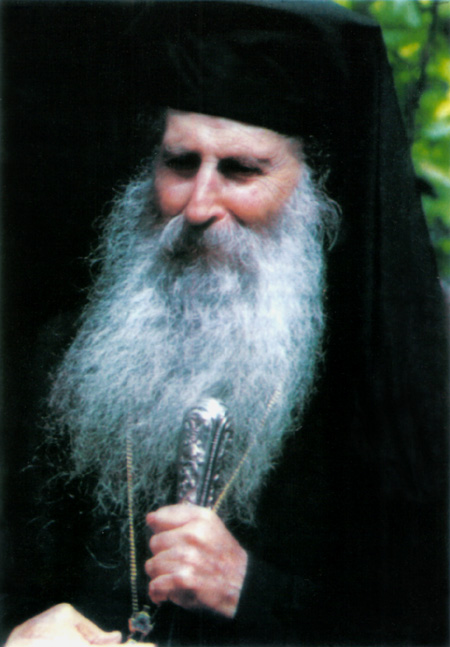 Η ΝΕΑ ΤΟΥ ΖΩΗ ΣΑΝ ΙΕΡΟΜΟΝΑΧΟΣ   Το Νοέμβριο του 1952 προσέρχεται στο μοναστήρι του Οσίου Δαβίδ στις Ροβιές, για να εκπληρώσει την επιθυμία του να γίνει μοναχός. Σε ηλικία 32 ετών πλέον ο Ιάκωβος γίνεται δόκιμος μοναχός και στις 19 Δεκεμβρίου 1952 στην Χαλκίδα ο Μητροπολίτης Γρηγόριος τον χειροτόνησε ιερέα. Όσο περνούσε ο καιρός οι θεοπτίες και τα θαύματά του πλήθαιναν. Τον Αύγουστο του 1963 με θαυμαστό τρόπο τάισε με δυόμισι οκάδες μανέστρα, 75 εργάτες με πλουσιοπάροχες μερίδες και περίσσεψε και μισή κατσαρόλα! Στις 25 Ιουνίου 1975 ο γέροντας Ιάκωβος ανέλαβε το πηδάλιο της μονής της μετανοίας του. Από την λιτοδίαιτη και ασκητική ζωή η υγεία Του άρχισε να κλονίζεται. Οι φλέβες του ποδιών του ήταν σάπιες, έκανε εγχείριση βουβωνοκήλης, σκωληκοειδίτιδας, προστάτη, καρδιάς και σύμφωνα με τις μαρτυρίες του καθηγητή Κρεμαστινού που του έβαλε τον βηματοδότη «..η θεία δύναμη κρατούσε τον παππού..». Από το 1990 και μετά ο γέροντας δεν είχε πλέον δυνάμεις και οι κρίσεις στην υγεία του αυξήθηκαν. Τον Σεπτέμβριο του 1991 μετά από μικρο-εμφράγματα νοσηλεύθηκε στο Γενικό Κρατικό. Επιστρέφοντας στην μονή έπαθε φλεγμονή η οποία εξελίχτηκε σε πνευμονία. Ο ίδιος είχε διαισθανθεί το τέλος του. Στην είδηση του θανάτου του χιλιάδες κόσμος κατέκλυσε το μοναστήρι και κληρικοί όλων των βαθμίδων πήγαν για να του δώσουν τον τελευταίο ασπασμό.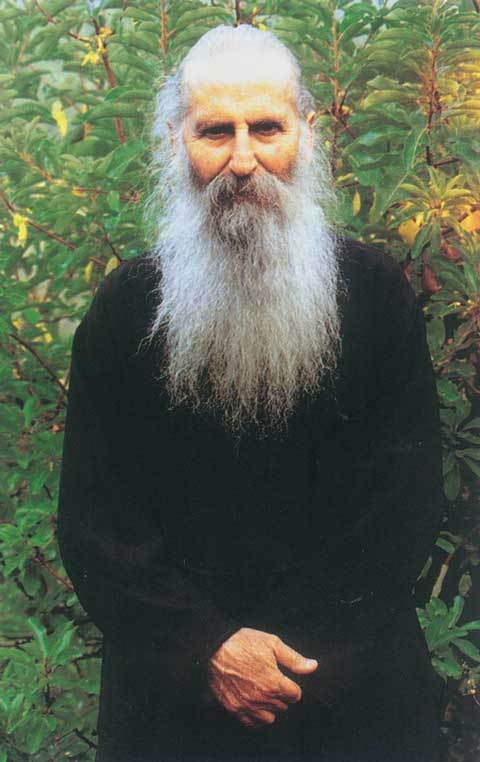 Ή ιερατική ζωή του.  Ό Θεός αξίωσε τον π. Ιάκωβο και του μεγάλου χαρίσματος της ιεροσύνης. Ό ίδιος ο μακαριστός Γέροντας έλεγε χαρακτηριστικά: «Εγώ ποτέ στη ζωή μου δεν επεθύμησα θέσεις και αξιώματα, ούτε και φαντάστηκα κατά διάνοιαν ότι ήταν δυνατόν να αξιωθώ τέτοιας τιμής. Δέχτηκα μόνον από υπακοή προς το Γέροντά μου και από σεβασμό προς τον άγιο εκείνον επίσκοπο Χαλκίδος, το μακαριστό Γρηγόριο». Ή χειροτονία του σε διάκονο έγινε τις 18 Δεκεμβρίου του 1952 στο εκκλησάκι της αγίας Βαρβάρας στη Χαλκίδα και σε ιερέα την επομένη 19 Δεκεμβρίου στο παρεκκλήσι του Επισκοπείου. Ό μητροπολίτης είπε στον π. Ιάκωβο μετά τη χειροτονία του ένα λόγο προφητικό: «Και συ παιδί μου, θ΄ αγιάσεις. Να συνεχίσεις με τη δύναμη του Θεού και θα σε ανακηρύξει η Εκκλησία».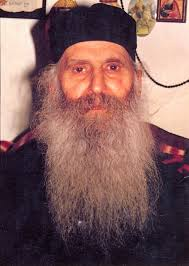 Τα πνευματικά χαρίσματα του Γέροντα.   Ο μακαριστός Γέροντας Ιάκωβος έζησε οσίως σαράντα περίπου χρόνια στη Μονή του οσίου Δαυΐδ, έχοντας προηγουμένως ζήσει «ευαγγελικώς» στον κόσμο τριάντα δύο χρόνια. Δούλεψε στον Κύριο τηρώντας από τη νεότητα έως το γήρας την προθυμία της ασκήσεως. Μιμήθηκε τον όσιο Δαυΐδ, και βάδισε στα ίχνη του. Οι ασκητικοί του αγώνες ήταν εφάμιλλοι των παλαιών οσίων πού αναφέρονται στα Γεροντικά, αλλά και οι εναντίον του επιθέσεις, πνευματικές και αισθητές, του Σατανά, οι ποικίλοι πειρασμοί, δοκιμασίες και κακοπάθειές του ήταν ανάλογες με αυτές πού αντιμετώπισαν πολλοί θεοφόροι Πατέρες. Όσο όμως μεγάλωναν οι δοκιμασίες, οι ασθένειες και τα βάσανα του, τόσο ο θεός τον χαρίτωνε με σπάνια πνευματικά χαρίσματα, όπως της διόρασης και προόρασης, της διάκρισης και της παραμυθίας, και τόσο περισσότερες ήταν οι θεοπτίες που είχε και οι θεοσημείες πού επιτελούσε με την προσευχή του, αλλά και τόσο μεγαλύτερη γινόταν η ακτινοβολία του. Στη Μονή προσέρχονταν για να τον δουν εκατοντάδες απλοί άνθρωποι του λαού, αλλά και πατριάρχες και αρχιερείς, κληρικοί κάθε βαθμού και μοναχοί, άρχοντες και ανώτατοι δικαστές, καθηγητές Πανεπιστημίου και επιστήμονες. Όλοι φεύγοντας από τη Μονή κι έχοντας δει το Γέροντα Ιάκωβο αισθάνονταν ότι έφευγαν από ένα είδος παραδείσου. Ό καθένας εύρισκε κοντά στο Γέροντα τη βοήθεια πού χρειαζόταν. Οι πονεμένοι εύρισκαν με τους παραμυθητικούς του λόγους την παρηγοριά και την ανακούφιση, οι δαιμονισμένοι εύρισκαν με τις ευχές του την απελευθέρωση από τα δαιμόνια και τη θεραπεία τους, οι ασθενείς εύρισκαν με την παρρησία της προσευχής του την ίαση και την υγεία, οι ταλαιπωρημένοι από τα διάφορα βιοτικά προβλήματα τους εύρισκαν με την ευλογία του την αναψυχή, την ψυχική τους ισορροπία, την ενδυνάμωση, τη λύση των προβλημάτων τους. Οι φτωχοί εύρισκαν με τη συνεχή και αγόγγυστη ελεημοσύνη του τη λύτρωση από τη θλίψη της φτώχειας και την απελευθέρωση από τα βάρη των χρεών τους. Πολλά άτεκνα ζευγάρια μετά την προσευχή, τις ευχές και την ευλογία του αποκτούσαν τέκνα χαριτωμένα. 'Αλλά και για όσους είχαν τα κατάλληλα μάτια να δουν, η παρουσία και μόνο του Γέροντα, η θεωρία του, αποτελούσε ευλογία θεού, φανέρωση των θείων ενεργειών, παρουσία του θεού στη γη.ΑΝΔΡΕΟΥ    ΜΑΡΙΝΑΓΡΗΓΟΡΙΑΔΟΥ    ΜΑΡΙΑΕΓΓΟΝΙΔΗΣ    ΠΑΥΛΟΣΕΥΣΤΑΘΙΑΔΟΥ    ΕΥΓΕΝΙΑΚΑΛΠΑΚΙΔΗΣ    ΔΗΜΟΣΚΑΡΑΠΟΥΡΤΣΙΔΟΥ    ΠΕΤΡΙΝΑΚΟΜΚΗ    ΑΘΑΝΑΣΙΑΜΗΝΟΒΓΙΟΥΔΗ    ΙΩΑΝΝΑΠΑΛΙΤΣΚΑΡΗΣ    ΝΙΚΟΛΑΟΣΠΑΠΑΔΟΠΟΥΛΟΥ    ΙΩΑΝΝΑΠΑΠΑΔΟΠΟΥΛΟΥ    ΧΡΥΣΟΥΛΑΠΙΕΡΗΣ    ΙΩΑΝΝΗΣΣΑΒΑΝΤΟΓΛΟΥ    ΑΝΑΣΤΑΣΙΑΣΟΙΛΕΜΕΖΟΓΛΟΥ    ΕΛΕΝΗΤΣΙΛΑΚΟΥΔΗΣ    ΙΩΑΝΝΗΣΧΑΤΖΗΪΩΑΚΕΙΜΙΔΗΣ    ΘΕΟΔΩΡΟΣ